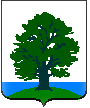 ДУМА МУНИЦИПАЛЬНОГО ОБРАЗОВАНИЯ – ПРОНСКИЙ МУНИЦИПАЛЬНЫЙ РАЙОН РЯЗАНСКОЙ ОБЛАСТИРЕШЕНИЕ24 ноября 2016 года                                                                       № 3 / 43О внесении изменений и дополнений в решение Думы муниципального образования-Пронский муниципальный район от 17.12.2015 г. № 11/30 -вн. «О бюджете Пронского муниципального района на 2016 год»Рассмотрев обращение администрации муниципального образования – Пронский муниципальный район от 23.11.2016 г. № 2927, руководствуясь Бюджетным кодексом Российской Федерации, Федеральным законом от 06.10.2003 № 131-ФЗ «Об общих принципах организации местного самоуправления в Российской Федерации», Уставом муниципального образования – Пронский муниципальный район Рязанской области, Дума муниципального образования-Пронский муниципальный районрешила:	1. Внести в решение Думы муниципального образования-Пронский муниципальный район от 17.12.2015 № 11/30-вн. «О бюджете Пронского муниципального района на 2016 год» (в редакции от 03.03.2016 № 3/33-вн., от 28.04.2016 № 6/35, от 26.05.2016 № 3/36, от 16.06.2016 № 7/37-вн., от 30.06.2016 № 2/38, от 28.07.2016 № 7/39, от 08.09.2016 № 4/40-вн, от 29.09.2016 №5/41, от 27.10.2016 № 7 / 42)  изменения,  согласно  приложению  к настоящему решению.	2. Направить настоящее решение главе администрации муниципального образования - Пронский муниципальный район.	3.  Копию настоящего решения направить в прокуратуру Пронского района.	4. Настоящее решение вступает в силу на следующий день после официального опубликования (обнародования).Председатель Думы, Главамуниципального образования–Пронский муниципальный район 				Н.В. ПолунинаПриложение к решениюДумы муниципального образования-Пронский муниципальный районот 24.11.2016 г. № 3 / 43О внесении изменений и дополнений в решение Думы муниципального образования-Пронский муниципальный район от 17.12.2015 г. № 11/30 -вн. «О бюджете Пронского муниципального района на 2016 год»	1.  Изменения и дополнения в решение Думы муниципального образования-Пронский муниципальный район от 17 декабря 2015 года №  11/30 - вн.  «О бюджете Пронского муниципального района на 2016 год» (в редакции от 03.03.2016 № 3/33-вн., от 28.04.2016 № 6/35, от 26.05.2016 № 3/36, от 16.06.2016 № 7/37-вн., от 30.06.2016 № 2/38, от 28.07.2016 № 7/39, от 08.09.2016 № 4/40-вн., от 29.09.2016 № /41, от 27.10.2016 № 7/42): 1.1    	 абзацы второй, третий и четвертый статьи 1 изложить в следующей редакции:          «прогнозируемый  общий объем доходов бюджета Пронского муниципального района в сумме  727 884 681,74 рубля, в том числе объем безвозмездных поступлений в сумме 460 057 512,67 рубля, из них  объем получаемых межбюджетных трансфертов 446 727 742,93  рубля;	общий объем расходов бюджета Пронского муниципального района в сумме 727 549 644,98 рубля;       	профицит бюджета Пронского муниципального района в сумме   335 036,76 рубля.»;1.2.  в статье 6:в части 1 цифры «11 085 192,00» заменить цифрами «11 135 192,00»;1.3. приложение 1 изложить в следующей редакции:1.4.  приложение 5 изложить в следующей редакции:                                                                                                                                                                      (рублей)                   1.5.  приложение 6 изложить в следующей редакции:		1.6. приложение 7 изложить в следующей редакции:в рублях 1.7.  приложение 12 изложить в следующей редакции:1.8. приложение 13 изложить в следующей редакции:                                                                                                                                                                                                    в рублях                                                                                                                                                                                                    в рублях                                                                                                                                                                                                    в рубляхКод бюджетной классификации Российской федерацииНаименование доходовСуммаКод бюджетной классификации Российской федерацииНаименование доходовСумма  1 00 00000 00 0000 000НАЛОГОВЫЕ И НЕНАЛОГОВЫЕ ДОХОДЫ267 827 169,07   1 01 00000 00 0000 000 НАЛОГИ НА ПРИБЫЛЬ, ДОХОДЫ227 125 000,00  1 01 02000 01 0000 110Налог на доходы физических лиц227 125 000,00  1 01 02010 01 0000 110Налог на доходы физических лиц с доходов, источником которых является налоговый агент, за исключением доходов, в отношении которых исчисление и уплата налога осуществляются в соответствии со статьями 227, 227.1 и 228 Налогового кодекса Российской Федерации223 263 875,00  1 01 02020 01 0000 110Налог на доходы физических лиц с доходов, полученных от осуществления деятельности физическими лицами, зарегистрированными в качестве индивидуальных предпринимателей, нотариусов, занимающихся частной практикой, адвокатов, учредивших адвокатские кабинеты, и других лиц, занимающихся частной практикой в соответствии со статьей 227 Налогового кодекса Российской Федерации454 250,001 01  02030 01 0000 110Налог на доходы физических лиц с доходов, полученных физическими лицами в соответствии со статьей 228 Налогового кодекса Российской Федерации681 375,001 01  02030 01 0000 110Налог на доходы физических лиц с доходов, полученных физическими лицами в соответствии со статьей 228 Налогового кодекса Российской Федерации681 375,001 01 02040 01 0000 110Налог на доходы физических лиц в виде фиксированных авансовых платежей с доходов, полученных физическими лицами, являющимися иностранными гражданами, осуществляющими трудовую деятельность по найму на основании патента в соответствии со статьей 227.1 Налогового кодекса Российской  Федерации2 725 500,001 03 00000 00 0000 000НАЛОГИ НА ТОВАРЫ (РАБОТЫ, УСЛУГИ), РЕАЛИЗУЕМЫЕ НА ТЕРРИТОРИИ РОССИЙСКОЙ ФЕДЕРАЦИИ1 624 501,831 03 02000 01 0000 110Акцизы по подакцизным товарам (продукции), производимым на территории Российской Федерации1 624 501,831 03 02230 01 0000 110Доходы от уплаты акцизов на дизельное топливо, подлежащие распределению между бюджетами субъектов Российской Федерации и местными бюджетами с учетом установленных дифференцированных нормативов отчислений в местные бюджеты576 698,151 03 02240 01 0000 110Доходы от уплаты акцизов на моторные масла для дизельных и (или) карбюраторных (инжекторных) двигателей, подлежащие распределению между бюджетами субъектов Российской Федерации и местными бюджетами с учетом установленных дифференцированных нормативов отчислений в местные бюджеты8 122,501 03 02250 01 0000 110Доходы от уплаты акцизов на автомобильный бензин, подлежащие распределению между бюджетами субъектов Российской Федерации и местными бюджетами с учетом установленных дифференцированных нормативов отчислений в местные бюджеты1 257 364,401 03 02260 01 0000 110Доходы от уплаты акцизов на прямогонный бензин, подлежащие распределению между бюджетами субъектов Российской Федерации и местными бюджетами с учетом установленных дифференцированных нормативов отчислений в местные бюджеты-217 683,221 05 00000 00 0000 000НАЛОГИ  НА  СОВОКУПНЫЙ  ДОХОД7 828 500,001 05 02000 02 0000 110Единый налог на вмененный доход для отдельных видов деятельности7 752 000,001 05 02010 02 0000 110Единый налог на вмененный доход для отдельных видов деятельности7 752 000,001 05 03000 01 0000 110Единый сельскохозяйственный  налог76 500,001 05 03010 01 0000 110Единый сельскохозяйственный  налог76 500,00  1 08 00000 00 0000 000ГОСУДАРСТВЕННАЯ  ПОШЛИНА1 596 000,00  1 08 03000 01 0000 110Государственная пошлина по делам, рассматриваемым в судах общей юрисдикции, мировыми судьями 1 574 000,00  1 08 03010 01 0000 110Государственная пошлина по делам, рассматриваемым в судах общей юрисдикции, мировыми судьями (за исключением Верховного Суда Российской Федерации)1 574 000,00  1 08 07000 01 0000 110Государственная пошлина за государственную регистрацию, а также за совершение прочих юридически значимых действий22 000,00 1 08 07150 01 0000 110Государственная пошлина за выдачу разрешения на установку рекламной конструкции22 000,00 1 11 00000 00 0000 000ДОХОДЫ ОТ ИСПОЛЬЗОВАНИЯ ИМУЩЕСТВА, НАХОДЯЩЕГОСЯ  В  ГОСУДАРСТВЕННОЙ И МУНИЦИПАЛЬНОЙ СОБСТВЕННОСТИ22 295 799,40 1 11 03000 00 0000 120Проценты, полученные от предоставления бюджетных кредитов внутри страны132 425,75 1 11 03050 05 0000 120Проценты, полученные от предоставления бюджетных кредитов внутри страны за счет средств бюджетов муниципальных районов132 425,75 1 11 05000 00 0000 120Доходы, получаемые в виде арендной либо иной платы за передачу в возмездное пользование государственного и муниципального имущества (за исключением имущества бюджетных и автономных учреждений, а также имущества государственных и муниципальных унитарных предприятий, в том числе казенных)21 027 519,33 1 11 05010 00 0000 120Доходы, получаемые в виде арендной платы за земельные участки, государственная собственность на которые не разграничена, а также средства от продажи права на заключение договоров аренды указанных земельных участков21 027 519,33 1 11 05013 10 0000 120Доходы, получаемые в виде арендной платы за земельные участки, государственная собственность на которые не разграничена и которые расположены в границах сельских поселений, а также средства от продажи права на заключение договоров аренды указанных земельных участков1 693 410,931 11 05013 13 0000 120Доходы, получаемые в виде арендной платы за земельные участки, государственная собственность на которые не разграничена и которые расположены в границах городских поселений, а также средства от продажи права на заключение договоров аренды указанных земельных участков19 334 108,40 1 11 07000 00 0000 120Платежи от государственных и муниципальных унитарных предприятий7 500,00 1 11 07010 00 0000 120Доходы от перечисления части прибыли государственных и муниципальных унитарных предприятий, остающейся после уплаты налогов и обязательных платежей7 500,00 1 11 07015 05 0000 120Доходы от перечисления части прибыли, остающейся после уплаты налогов и иных обязательных платежей муниципальных унитарных предприятий,  созданных муниципальными районами7 500,00 1 11 09000 00 0000 120Прочие доходы от использования имущества и прав, находящихся в государственной и муниципальной собственности (за исключением имущества бюджетных и автономных учреждений, а также имущества государственных и муниципальных унитарных предприятий, в том числе казенных)1 128 354,32 1 11 09040 00 0000 120Прочие поступления от использования имущества, находящегося в государственной и муниципальной собственности (за исключением имущества бюджетных и автономных учреждений, а также имущества государственных и муниципальных унитарных предприятий, в том числе казенных)1 128 354,32 1 11 09045 05 0000 120Прочие поступления от использования имущества, находящегося в собственности муниципальных районов (за исключением имущества  муниципальных  бюджетных и автономных учреждений, а также имущества муниципальных унитарных предприятий, в том числе казенных)1 128 354,32  1 12 00000 00 0000 000ПЛАТЕЖИ ПРИ ПОЛЬЗОВАНИИ ПРИРОДНЫМИ РЕСУРСАМИ4 439 904,87  1 12 01000 01 0000 120Плата за негативное воздействие на окружающую среду4 439 904,87  1 12 01010 01 0000 120Плата за выбросы загрязняющих  веществ в атмосферный воздух стационарными объектами2 230 566,021 12 01020 01 0000 120Плата за выбросы загрязняющих веществ в атмосферный воздух передвижными объектами3 968,78  1 12 01030 01 0000 120Плата за сбросы загрязняющих веществ в водные объекты27 010,68  1 12 01040 01 0000 120Плата за размещение отходов производства и потребления2 178 359,391 14 00000 00 0000 000ДОХОДЫ ОТ ПРОДАЖИ МАТЕРИАЛЬНЫХ И НЕМАТЕРИАЛЬНЫХ АКТИВОВ1 413 140,971 14 06000 00 0000 430Доходы от продажи земельных участков, находящихся в государственной и муниципальной собственности1 413 140,971 14 06010 00 0000 430Доходы от продажи земельных участков, государственная  собственность на которые не разграничена1 413 140,971 14 06013 10 0000 430Доходы от продажи земельных участков, государственная собственность на которые не разграничена и которые расположены в границах сельских поселений892 467,851 14 06013 13 0000 430Доходы от продажи земельных участков, государственная собственность на которые не разграничена и которые расположены в границах городских поселений520 673,12  1 16 00000 00 0000 000ШТРАФЫ, САНКЦИИ, ВОЗМЕЩЕНИЕ УЩЕРБА1 482 000,00  1 16 03000 00 0000 140Денежные взыскания (штрафы) за нарушение законодательства о налогах и сборах10 374,00  1 16 03010 01 0000 140Денежные взыскания (штрафы) за нарушение законодательства о налогах и сборах, предусмотренные статьями 116, 118, статьей 119.1, пунктами 1 и 2 статьи 120, статьями 125, 126, 128, 129, 129.1, 132, 133, 134, 135, 135.1 Налогового кодекса Российской Федерации10 374,00  1 16 06000 01 0000 140Денежные взыскания (штрафы) за нарушение законодательства о применении контрольно-кассовой техники при осуществлении наличных денежных расчетов и (или) расчетов с использованием платежных карт37 050,001 16 08000 01 0000 140Денежные взыскания (штрафы) за административные правонарушения в области государственного регулирования производства и оборота этилового спирта, алкогольной, спиртосодержащей и табачной продукции80 028,001 16 08010 01 0000 140Денежные взыскания (штрафы) за административные правонарушения  в области государственного регулирования производства и оборота этилового спирта, алкогольной, спиртосодержащей продукции 80 028,00 1 16 25000 00 0000 140Денежные взыскания (штрафы) за нарушение законодательства Российской Федерации о недрах, об особо охраняемых природных территориях, об охране и использовании животного мира, об экологической экспертизе, в области охраны окружающей среды, о рыболовстве и сохранении водных биологических ресурсов, земельного законодательства, лесного законодательства, водного законодательства22 230,00 1 16 25050 01 0000 140Денежные взыскания (штрафы) за нарушение законодательства в области охраны окружающей среды3 735,00 1 16 25060 01 0000 140Денежные взыскания (штрафы) за нарушение земельного законодательства18 495,00 1 16 28000 01 0000 140Денежные взыскания (штрафы) за нарушение законодательства в области обеспечения санитарно-эпидемиологического благополучия человека и законодательства в сфере защиты прав потребителей222 300,00 1 16 30000 01 0000 140Денежные взыскания (штрафы) за правонарушения в области дорожного движения88 920,001 16 30030 01 0000 140Прочие денежные взыскания (штрафы) за  правонарушения в области дорожного движения88 920,00116  43000 01 0000 140Денежные взыскания (штрафы) за нарушение законодательства Российской Федерации об административных правонарушениях, предусмотренные статьей 20.25 Кодекса Российской Федерации об административных правонарушениях183 768,00 1 16 90000 00 0000 140Прочие поступления от денежных взысканий (штрафов) и иных сумм в возмещение ущерба837 330,00 1 16 90050 05 0000 140Прочие поступления от денежных взысканий (штрафов) и иных сумм в возмещение ущерба, зачисляемые в бюджеты муниципальных районов837 330,001 17 00000 00 0000 000ПРОЧИЕ НЕНАЛОГОВЫЕ ДОХОДЫ22 322,001 17 05000 00 0000 180Прочие неналоговые доходы22 322,001 17 05050 05 0000 180Прочие неналоговые доходы бюджетов муниципальных районов22 322,002 00 00000 00 0000 000БЕЗВОЗМЕЗДНЫЕ ПОСТУПЛЕНИЯ460 057 512,672 02 00000 00 0000 000Безвозмездные поступления от других бюджетов бюджетной системы Российской Федерации460 057 512,672 02 00000 00 0000 000Безвозмездные поступления от других бюджетов бюджетной системы Российской Федерации460 057 512,672 02 02000 00 0000 151Субсидии бюджетам бюджетной системы Российской Федерации (межбюджетные субсидии)194 920 069,132 02 02051 00 0000 151Субсидии бюджетам на реализацию федеральных целевых программ664 739,002 02 02051 05 0000 151Субсидии бюджетам  муниципальных районов на реализацию федеральных целевых программ664 739,002 02 02077 00 0000151Субсидии бюджетам  на софинансирование капитальных вложений в объекты государственной (муниципальной) собственности185 000 000,002 02 02077 05 0000151Субсидии бюджетам  муниципальных районов на софинансирование капитальных вложений в объекты муниципальной собственности185 000 000,002 02 02207 00 0000 151Субсидии бюджетам на реализацию мероприятий государственной программы Российской Федерации "Доступная среда" на 2011-2020 годы747 500,002 02 02207 05 0000 151Субсидии бюджетам муниципальных районов на реализацию мероприятий государственной программы Российской Федерации "Доступная среда" на 2011-2020 годы747 500,002 02 02215 00 0000 151Субсидии бюджетам на создание в общеобразовательных организациях, расположенных в сельской местности, условий для занятий физической культурой и спортом2 100 000,002 02 02215 05 0000 151Субсидии бюджетам  муниципальных районов на создание в общеобразовательных организациях, расположенных в сельской местности, условий для занятий физической культурой и спортом2 100 000,002 02 02999 00 0000 151Прочие субсидии6 407 830,132 02 02999 05 0000 151Прочие субсидии бюджетам муниципальных районов6 407 830,132 02 03000 00 0000 151Субвенции бюджетам бюджетной системы Российской Федерации 251 807 673,802 02 03007 00 0000 151Субвенции бюджетам на составление (изменение) списков кандидатов в присяжные заседатели федеральных судов общей юрисдикции в Российской Федерации19 812,702 02 03007 05 0000 151Субвенции бюджетам муниципальных районов на составление (изменение) списков кандидатов в присяжные заседатели федеральных судов общей юрисдикции в Российской Федерации19 812,702 02 03024 00 0000 151Субвенции местным бюджетам на выполнение передаваемых полномочий субъектов Российской Федерации230 627 156,692 0203024 05 0000 151Субвенции  бюджетам  муниципальных районов на выполнение передаваемых полномочий субъектов Российской Федерации230 627 156,692 02 03027 00 0000 151Субвенции бюджетам на содержание ребенка в семье опекуна и приемной семье, а также вознаграждение, причитающееся приемному родителю16 373 542,172 02 03027 05 0000 151Субвенции бюджетам муниципальных районов на содержание ребенка в семье опекуна и приемной семье, а также вознаграждение, причитающееся приемному родителю16 373 542,172 02 03029 00 0000 151Субвенции бюджетам на компенсацию части платы, взимаемой с родителей (законных представителей) за присмотр и уход за детьми, посещающими образовательные организации, реализующие образовательные программы4 162 755,242 02 03029 05 0000 151Субвенции бюджетам муниципальных районов на компенсацию части платы, взимаемой с родителей (законных представителей) за присмотр и уход за детьми, посещающими образовательные организации, реализующие образовательные программы дошкольного образования4 162 755,242 02 03121 00 0000 151Субвенции бюджетам на проведение Всероссийской сельскохозяйственной переписи в 2016 году624 407,002 02 03121 05 0000 151Субвенции бюджетам муниципальных районов на проведение Всероссийской сельскохозяйственной переписи в 2016 году 624 407,002 02 04000 00 0000 151Иные межбюджетные трансферты13 329 769,742 02 04014 00 0000 151Межбюджетные трансферты, передаваемые бюджетам муниципальных образований на осуществление части полномочий по решению вопросов местного значения в соответствии с заключенными соглашениями13 071 555,452 02 04014 05 0000 151Межбюджетные трансферты, передаваемые бюджетам муниципальных районов из бюджетов поселений на осуществление части полномочий по решению вопросов местного значения в соответствии с заключенными соглашениями13 071 555,452 02 04025 00 0000 151Межбюджетные трансферты, передаваемые бюджетам на комплектование книжных фондов библиотек муниципальных образований и государственных библиотек городов Москвы и Санкт-Петербурга9 714,292 02 04025 05 0000 151Межбюджетные трансферты, передаваемые бюджетам муниципальных районов на комплектование книжных фондов библиотек муниципальных образований9 714,292 02 04041 00 0000 151Межбюджетные трансферты, передаваемые бюджетам на подключение общедоступных библиотек  Российской Федерации к сети "Интернет" и развитие системы библиотечного дела с учетом задачи расширения информационных технологий и оцифровки98 500,002 02 04041 05 0000 151Межбюджетные трансферты, передаваемые бюджетам муниципальных районов, на подключение общедоступных библиотек  Российской Федерации к сети "Интернет" и развитие системы библиотечного дела с учетом задачи расширения информационных технологий и оцифровки98 500,002 02 04052 00 0000 151Межбюджетные трансферты, передаваемые бюджетам на государственную поддержку муниципальных учреждений культуры, находящихся на территориях сельских поселений100 000,002 02 04052 05 0000 151Межбюджетные трансферты, передаваемые бюджетам муниципальных районов на государственную поддержку муниципальных учреждений культуры, находящихся на территориях сельских поселений100 000,002 02 04053 00 0000 151Межбюджетные трансферты, передаваемые бюджетам на государственную поддержку лучших работников муниципальных учреждений культуры, находящихся на территориях сельских поселений50 000,002 02 04053 05 0000 151Межбюджетные трансферты, передаваемые бюджетам муниципальных районов на государственную поддержку лучших работников муниципальных учреждений культуры, находящихся на территориях сельских поселений50 000,00ВСЕГО  ДОХОДОВ727 884 681,74          НаименованиеЦСРВРСуммаМуниципальная программа "Комплексные меры профилактики немедицинского потребления наркотиков в Пронском муниципальном районе на 2014 -2020 годы"11 0 00 0000074 000,00Совершенствование методов профилактики немедицинского потребления наркотических средств11 0 01 0000074 000,00Иные мероприятия11 0 01 9999974 000,00Закупка товаров, работ и услуг для государственных (муниципальных) нужд11 0 01 9999920074 000,00Иные закупки  товаров, работ и услуг для обеспечения государственных (муниципальных) нужд11 0 01 9999924074 000,00Муниципальная программа "Профилактика безнадзорности и правонарушений несовершеннолетних в Пронском муниципальном районе на 2014-2020 годы"12 0 00 00000660 894,07Совершенствование работы по профилактике беспризорности  и правонарушений несовершеннолетних, социального сиротства детей, обеспечение мер профилактики безнадзорности и правонарушений  несовершеннолетних12 0 01 00000640 894,07Закон Рязанской области от 02.12.2005 г. № 132-ОЗ "О наделении органов местного самоуправления отдельными государственными полномочиями Рязанской области по созданию комиссий по делам несовершеннолетних и защите их прав и организации деятельности этих комиссий"12 0 01 89110368 363,93Расходы на выплаты персоналу в целях обеспечения выполнения функций государственными (муниципальными) органами, казенными учреждениями, органами управления государственными внебюджетными фондами12 0 01 89110100306 969,94Расходы на выплаты персоналу государственных (муниципальных) органов12 0 01 89110120306 969,94Закупка товаров, работ и услуг для государственных (муниципальных) нужд12 0 01 8911020061 393,99Иные закупки товаров, работ и услуг для обеспечения государственных (муниципальных) нужд12 0 01 8911024061 393,99Иные мероприятия12 0 01 99999272 530,14Закупка товаров, работ и услуг для государственных (муниципальных) нужд12 0 01 99999200141 000,00Иные закупки товаров, работ и услуг для обеспечения государственных (муниципальных) нужд12 0 01 99999240141 000,00Предоставление субсидий бюджетным, автономным учреждениям и иным некоммерческим организациям12 0 01 99999600131 530,14Субсидии бюджетным учреждениям12 0 01 99999610131 530,14Организация досуга и занятости несовершеннолетних12 0 02 0000020 000,00Иные мероприятия12 0 02 9999920 000,00Предоставление субсидий бюджетным, автономным учреждениям и иным некоммерческим организациям12 0 02 9999960020 000,00Субсидии бюджетным учреждениям12 0 02 9999961020 000,00Муниципальная программа "Комплексная программа профилактики правонарушений и  борьбы с преступностью  Пронского  муниципального  района на 2014-2020 годы"13 0 00 00000399 000,00Повышение уровня общественной безопасности и укрепление общественного порядка на основе совершенствования системы профилактики правонарушений13 0 01 00000399 000,00Субсидии бюджетам муниципальных образований на реализацию мероприятий подпрограммы "Обеспечение правопорядка и профилактики правонарушений" государственной программы Рязанской области "Профилактика правонарушений  и предупреждение чрезвычайных ситуаций на 2015-2020 годы"13 0 01 85110135 000,00Расходы на выплаты персоналу в целях обеспечения выполнения функций государственными (муниципальными) органами, казенными учреждениями, органами управления государственными внебюджетными фондами13 0 01 85110100135 000,00Расходы на выплаты персоналу государственных (муниципальных) органов13 0 01 85110120135 000,00Иные мероприятия13 0 01 99999264 000,00Расходы на выплаты персоналу в целях обеспечения выполнения функций государственными (муниципальными) органами, казенными учреждениями, органами управления государственными внебюджетными фондами13 0 01 9999910085 000,00Расходы на выплаты персоналу государственных (муниципальных) органов13 0 01 9999912085 000,00Закупка товаров, работ и услуг для государственных (муниципальных) нужд13 0 01 99999200134 000,00Иные закупки товаров, работ и услуг для обеспечения государственных (муниципальных) нужд13 0 01 99999240134 000,00Социальное обеспечение и иные выплаты населению13 0 01 999993005 000,00Социальные выплаты гражданам, кроме публичных нормативных социальных выплат13 0 01 999993205 000,00Предоставление субсидий бюджетным, автономным учреждениям и иным некоммерческим организациям13 0 01 9999960040 000,00Субсидии бюджетным учреждениям13 0 01 9999961040 000,00Муниципальная программа "Повышение безопасности дорожного движения в Пронском муниципальном районе на 2014-2020 годы"14 0 00 00000200 000,00Обеспечение безопасности дорожного движения и предупреждение опасного поведения участников дорожного движения14 0 01 00000200 000,00Иные мероприятия14 0 01 99999200 000,00Закупка товаров, работ и услуг для государственных (муниципальных) нужд14 0 01 9999920035 000,00Иные закупки товаров, работ и услуг для обеспечения государственных (муниципальных) нужд14 0 01 9999924035 000,00Предоставление субсидий бюджетным, автономным учреждениям и иным некоммерческим организациям14 0 01 99999600165 000,00Субсидии бюджетным учреждениям14 0 01 99999610165 000,00Муниципальная программа "Молодежь Пронского муниципального района на 2014-2017 годы"15 0 00 000003 394 347,52Подпрограмма "Создание условий для развития, социализации и самореализации молодежи"15 1 00 00000284 178,48Обеспечение организационных мероприятий для молодежных и детских общественных объединений, молодежных совещательных и консультативных органов и проведение массовых молодежных мероприятий, направленных на вовлечение молодежи в активную общественную деятельность15 1 01 0000010 000,00Иные мероприятия15 1 01 9999910 000,00Закупка товаров, работ и услуг для государственных (муниципальных) нужд15 1 01 9999920010 000,00Иные закупки товаров, работ и услуг для обеспечения государственных (муниципальных) нужд15 1 01 9999924010 000,00Обеспечение мероприятий по привлечению, поддержке и закреплению молодых специалистов в бюджетных учреждениях образования, здравоохранения, культуры и спорта15 1 02 00000274 178,48Выплата молодым специалистам бюджетных учреждений образования, здравоохранения, культуры и спорта15 1 02 00001186 178,48Социальное обеспечение и иные выплаты населению15 1 02 00001300186 178,48Социальные выплаты гражданам, кроме публичных нормативных социальных выплат15 1 02 00001320186 178,48Целевая подготовка специалистов особо востребованных педагогических специальностей для муниципальных образовательных учреждений муниципального образования - Пронский муниципальный район15 1 02 0000288 000,00Предоставление субсидий бюджетным, автономным учреждениям и иным некоммерческим организациям15 1 02 0000060088 000,00Субсидии бюджетным учреждениям15 1 02 0000061088 000,00Подпрограмма "Обеспечение жильем молодых семей"15 2 00 00000711 900,00Предоставление молодым семьям участникам подпрограммы социальных выплат на приобретение жилья или строительство индивидуального жилого дома, дополнительной социальной выплаты по рождению (усыновлению) одного ребенка15 2 01 00000711 900,00Подпрограмма "Обеспечение жильем молодых семей" федеральной целевой программы "Жилище" на 2015-2020 годы15 2 01 50200249 739,00Социальное обеспечение и иные выплаты населению15 2 01 50200300249 739,00Социальные выплаты гражданам, кроме публичных нормативных социальных выплат15 2 01 50200320249 739,00Мероприятия, осуществляемые на условиях софинансирования из федерального бюджета в рамках подпрограммы "Обеспечение жильем молодых семей" ФЦП "Жилище" на 2015-2020 годы15 2 01 L0200143 000,00Социальное обеспечение и иные выплаты населению15 2 01 L0200300143 000,00Социальные выплаты гражданам, кроме публичных нормативных социальных выплат15 2 01 L0200320143 000,00Подпрограмма "Обеспечение жильем молодых семей" государственной программы Рязанской области "Развитие физической культуры, спорта и молодёжной политики на 2015-2020 годы"15 2 01 R0200319 161,00Социальное обеспечение и иные выплаты населению15 2 01 R0200300319 161,00Социальные выплаты гражданам, кроме публичных нормативных социальных выплат15 2 01 R0200320319 161,00Подпрограмма "Совершенствование системы гражданско-патриотического и духовно-нравственного воспитания"15 3 00 00000162 891,38Проведение мероприятий патриотической направленности15 3 01 00000162 891,38Иные мероприятия15 3 01 99999162 891,38Закупка товаров, работ и услуг для государственных (муниципальных) нужд15 3 01 99999200162 891,38Иные закупки товаров, работ и услуг для обеспечения государственных (муниципальных) нужд15 3 01 99999240162 891,38Подпрограмма "Совершенствование системы допризывной подготовки молодежи"15 4 00 0000050 000,00Проведение мероприятий, социально-патриотических акций, направленных на развитие эффективной работы по военно-патриотическому воспитанию и допризывной подготовки молодежи15 4 01 0000050 000,00Иные мероприятия15 4 01 9999950 000,00Предоставление субсидий бюджетным, автономным учреждениям и иным некоммерческим организациям15 4 01 9999960050 000,00Субсидии бюджетным учреждениям15 4 01 9999961050 000,00Подпрограмма "Организация отдыха, оздоровления и занятости детей"15 5 00 000002 185 377,66Организация лагерей отдыха для подростков в каникулярное время на базе образовательных учреждений Пронского района15 5 01 000002 185 377,66Закон Рязанской области от 29.12.2010 № 170-ОЗ "О наделении органов местного самоуправления отдельными государственными полномочиями Рязанской области по организации и обеспечению отдыха и оздоровления детей"15 5 01 891502 175 377,66Расходы на выплаты персоналу в целях обеспечения выполнения функций государственными (муниципальными) органами, казенными учреждениями, органами управления государственными внебюджетными фондами15 5 01 89150100128 224,22Расходы на выплаты персоналу государственных (муниципальных) органов15 5 01 89150120128 224,22Закупка товаров, работ и услуг для государственных (муниципальных) нужд15 5 01 89150200531 324,84Иные закупки товаров, работ и услуг для обеспечения государственных (муниципальных) нужд15 5 01 89150240531 324,84Социальное обеспечение и иные выплаты населению15 5 01 8915030082 173,00Социальные выплаты гражданам, кроме публичных нормативных социальных выплат15 5 01 8915032082 173,00Предоставление субсидий бюджетным, автономным учреждениям и иным некоммерческим организациям15 5 01 891506001 433 655,60Субсидии бюджетным учреждениям15 5 01 891506101 433 655,60Иные мероприятия15 5 01 9999910 000,00Закупка товаров, работ и услуг для государственных (муниципальных) нужд15 5 01 9999920010 000,00Иные закупки товаров, работ и услуг для обеспечения государственных (муниципальных) нужд15 5 01 9999924010 000,00Муниципальная программа "Развитие образования Пронского муниципального района на 2014-2017 годы"16 0 00 00000349 872 026,01Подпрограмма "Развитие общего образования"16 1 00 00000315 837 188,39Предоставление дошкольного образования в муниципальных дошкольных образовательных организациях16 1 01 00000115 520 836,96Дошкольные образовательные учреждения16 1 01 2099057 737 833,58Предоставление субсидий бюджетным, автономным учреждениям и иным некоммерческим организациям16 1 01 2099060057 737 833,58Субсидии бюджетным учреждениям16 1 01 2099061057 737 833,58Закон Рязанской области от 04.12.2008 №185-ОЗ "О наделении органов местного самоуправления отдельными государственными полномочиями Рязанской области по выплате компенсации родительской платы за присмотр и уход за детьми в образовательных организациях, реализующих образовательную программу дошкольного образования"16 1 01 890604 162 755,24Социальное обеспечение и иные выплаты населению16 1 01 890603004 162 755,24Публичные нормативные социальные выплаты гражданам16 1 01 890603104 162 755,24Закон Рязанской области от 13.09.2006 № 101-ОЗ "О предоставлении компенсаций по оплате жилых помещений и коммунальных услуг отдельным категориям специалистов в сельской местности и рабочих поселках (поселках городского типа)"16 1 01 892701 697 966,27Социальное обеспечение и иные выплаты населению16 1 01 892703001 697 966,27Публичные нормативные социальные выплаты гражданам16 1 01 892703101 697 966,27Обеспечение государственных гарантий реализации прав на получение общедоступного и бесплатного дошкольного образования в муниципальных дошкольных образовательных организациях, включая расходы на оплату труда, приобретение учебников и учебных пособий, средств обучения, игр, игрушек (за исключением расходов на содержание зданий и оплату коммунальных услуг)16 1 01 8928051 922 281,87Предоставление субсидий бюджетным, автономным учреждениям и иным некоммерческим организациям16 1 01 8928060051 922 281,87Субсидии бюджетным учреждениям16 1 01 8928061051 922 281,87Предоставление начального общего, основного общего, среднего общего образования по основным общеобразовательным программам в общеобразовательных школах16 1 02 00000194 854 364,30Учреждения общего образования16 1 02 2199034 002 566,42Предоставление субсидий бюджетным, автономным учреждениям и иным некоммерческим организациям16 1 02 2199060034 002 566,42Субсидии бюджетным учреждениям16 1 02 2199061034 002 566,42Обеспечение государственных гарантий реализации прав  на получение общедоступного и бесплатного дошкольного, начального общего, основного общего, среднего  общего образования в муниципальных общеобразовательных организациях, обеспечение дополнительного образования детей в муниципальных общеобразовательных организациях, включая расходы на оплату труда, приобретение учебников и учебных пособий, средств обучения, игр, игрушек (за исключением расходов на содержание зданий и коммунальных услуг)16 1 02 89010157 171 797,88Предоставление субсидий бюджетным, автономным учреждениям и иным некоммерческим организациям16 1 02 89010600157 171 797,88Субсидии бюджетным учреждениям16 1 02 89010610157 171 797,88Закон Рязанской области от 13.09.2006 № 101-ОЗ "О предоставлении компенсаций по оплате жилых помещений и коммунальных услуг отдельным категориям специалистов в сельской местности и рабочих поселках (поселках городского типа)"16 1 02 892703 680 000,00Социальное обеспечение и иные выплаты населению16 1 02 892703003 680 000,00Публичные нормативные социальные выплаты гражданам16 1 02 892703103 680 000,00Развитие материально-технической базы образовательных учреждений16 1 03 000005 461 987,13Расходы за счет межбюджетных трансфертов на ремонт МДОУ "Тырновский  детский сад"16 0 03 02180250 000,00Предоставление субсидий бюджетным, автономным учреждениям и иным некоммерческим организациям16 0 03 02180600250 000,00Субсидии бюджетным учреждениям16 0 03 02180610250 000,00Ремонт входной группы в МОУ "Пронская средняя общеобразовательная школа"16 1 03 0218146 500,00Предоставление субсидий бюджетным, автономным учреждениям и иным некоммерческим организациям16 1 03 0218160046 500,00Субсидии бюджетным учреждениям16 1 03 0218161046 500,00Расходы на развитие и ремонт общеобразовательных школ, школы искусств и детских садов г.Новомичуринск16 1 03 210401 350 000,00Предоставление субсидий бюджетным, автономным учреждениям и иным некоммерческим организациям16 1 03 210406001 350 000,00Субсидии бюджетным учреждениям16 1 03 210406101 350 000,00Реализация мероприятий государственной программы Российской Федерации "Доступная среда" на 2011-2020 годы за счет федеральных целевых средств16 1 03 50270747 500,00Предоставление субсидий бюджетным, автономным учреждениям и иным некоммерческим организациям16 1 03 50270600747 500,00Субсидии бюджетным учреждениям16 1 03 50270610747 500,00Иные мероприятия16 1 03 999992 315 318,00Предоставление субсидий бюджетным, автономным учреждениям и иным некоммерческим организациям16 1 03 999996002 315 318,00Субсидии бюджетным учреждениям16 1 03 999996102 315 318,00Мероприятия, осуществляемые на условиях софинансирования из федерального бюджета в рамках государственной программы Российской Федерации "Доступная среда" на 2011-2020 годы16 1 03 L0270200 000,00Предоставление субсидий бюджетным, автономным учреждениям и иным некоммерческим организациям16 1 03 L0270600200 000,00Субсидии бюджетным учреждениям16 1 03 L0270610200 000,00Реализация мероприятий на условиях софинансирования из федерального бюджета в рамках государственной программы Российской Федерации "Доступная среда" на 2011-2020 годы16 1 03 R0270552 669,13Предоставление субсидий бюджетным, автономным учреждениям и иным некоммерческим организациям16 1 03 R0270600552 669,13Субсидии бюджетным учреждениям16 1 03 R0270610552 669,13Подпрограмма "Развитие дополнительного образования детей"16 2 00 0000019 300 317,62Предоставление детям дополнительного образования16 2 01 0000019 300 317,62Проведение мероприятий, направленных на повышение качества услуг в сфере дополнительного образования16 2 01 0000410 000,00Закупка товаров, работ и услуг для государственных (муниципальных) нужд16 2 01 0000420010 000,00Иные закупки товаров, работ и услуг для обеспечения государственных (муниципальных) нужд16 2 01 0000424010 000,00Расходы для оплаты занятий учащихся  МБУ ДО "ДЮСШ"16 2 01 21050262 817,62Предоставление субсидий бюджетным, автономным учреждениям и иным некоммерческим организациям16 2 01 21050600262 817,62Субсидии бюджетным учреждениям16 2 01 21050610262 817,62Учреждения дополнительного образования16 2 01 2399019 027 500,00Предоставление субсидий бюджетным, автономным учреждениям и иным некоммерческим организациям16 2 01 2399060019 027 500,00Субсидии бюджетным учреждениям16 2 01 2399061019 027 500,00Подпрограмма "Реализация современных моделей успешной социализации детей"16 3 00 0000010 000,00Проведение мероприятий и праздников для детей-сирот, детей, оставшихся без попечения родителей, детей оказавшихся в трудной жизненной ситуации, в том числе с ограниченными возможностями здоровья16 3 02 0000010 000,00Иные мероприятия16 3 02 9999910 000,00Закупка товаров, работ и услуг для государственных (муниципальных) нужд16 3 02 9999920010 000,00Иные закупки товаров, работ и услуг для обеспечения государственных (муниципальных) нужд16 3 02 9999924010 000,00Подпрограмма "Одаренные дети"16 4 00 00000117 000,00Развитие системы поддержки одаренных детей16 4 01 00000117 000,00Иные мероприятия16 4 01 99999117 000,00Закупка товаров, работ и услуг для государственных (муниципальных) нужд16 4 01 9999920080 754,40Иные закупки товаров, работ и услуг для обеспечения государственных (муниципальных) нужд16 4 01 9999924080 754,40Социальное обеспечение и иные выплаты населению16 4 01 9999930036 245,60Иные выплаты населению16 4 01 9999936036 245,60Подпрограмма "Укрепление здоровья школьников"16 5 00 000003 242 820,00Укрепление здоровья школьников, развитие физической культуры и спорта в образовательных организациях16 5 01 000003 242 820,00Обновление материально-технической базы16 5 01 00003642 820,00Предоставление субсидий бюджетным, автономным учреждениям и иным некоммерческим организациям16 5 01 00003600642 820,00Субсидии бюджетным учреждениям16 5 01 00003610642 820,00Создание в общеобразовательных организациях, расположенных в сельской местности, условий для занятий физической культурой и спортом за счет федеральных целевых средств16 5 01 509702 100 000,00Предоставление субсидий бюджетным, автономным учреждениям и иным некоммерческим организациям16 5 01 509706002 100 000,00Субсидии бюджетным учреждениям16 5 01 509706102 100 000,00Создание в общеобразовательных организациях, расположенных в сельской местности, условий для занятий физической культурой и спортом16 5 01 L0970500 000,00Предоставление субсидий бюджетным, автономным учреждениям и иным некоммерческим организациям16 5 01 L0970600500 000,00Субсидии бюджетным учреждениям16 5 01 L0970610500 000,00Подпрограмма "Развитие кадрового потенциала системы образования Пронского района"16 6 00 0000010 000,00Развитие кадрового потенциала системы образования Пронского района16 6 01 0000010 000,00Иные мероприятия16 6 01 9999910 000,00Закупка товаров, работ и услуг для государственных (муниципальных) нужд16 6 01 9999920010 000,00Иные закупки товаров, работ и услуг для обеспечения государственных (муниципальных) нужд16 6 01 9999924010 000,00Подпрограмма "Комплексная безопасность образовательных организаций"16 7 00 00000501 000,00Оснащение образовательных организаций комплексами инженерно-технических систем оповещения безопасности16 7 01 00000501 000,00Субсидии бюджетам муниципальных образований на реализацию мероприятий подпрограммы "Комплексная безопасность образовательной организации" государственной программы Рязанской области "Развитие образования на 2014-2025 годы"16 7 01 84290351 000,00Предоставление субсидий бюджетным, автономным учреждениям и иным некоммерческим организациям16 7 01 84290600351 000,00Субсидии бюджетным учреждениям16 7 01 84290610351 000,00Иные мероприятия16 7 01 99999150 000,00Предоставление субсидий бюджетным, автономным учреждениям и иным некоммерческим организациям16 7 01 99999600150 000,00Субсидии бюджетным учреждениям16 7 01 99999610150 000,00Подпрограмма "Организационно-методическое и техническое обеспечение функционирования и развития образования"16 8 00 0000010 853 700,00Развитие системы управления качеством образования16 8 01 0000010 853 700,00Центральный аппарат16 8 01 020403 283 600,00Расходы на выплаты персоналу в целях обеспечения выполнения функций государственными (муниципальными) органами, казенными учреждениями, органами управления государственными внебюджетными фондами16 8 01 020401003 069 900,00Расходы на выплаты персоналу государственных (муниципальных) органов16 8 01 020401203 069 900,00Закупка товаров, работ и услуг для государственных (муниципальных) нужд16 8 01 02040200211 700,00Иные закупки товаров, работ и услуг для обеспечения государственных (муниципальных) нужд16 8 01 02040240211 700,00Иные бюджетные ассигнования16 8 01 020408002 000,00Уплата налогов, сборов и иных платежей16 8 01 020408502 000,00Учебно-методические кабинеты, централизованные бухгалтерии16 8 01 529907 565 100,00Расходы на выплаты персоналу в целях обеспечения выполнения функций государственными (муниципальными) органами, казенными учреждениями, органами управления государственными внебюджетными фондами16 8 01 529901006 205 200,00Расходы на выплаты персоналу государственных (муниципальных) органов16 8 01 529901206 205 200,00Закупка товаров, работ и услуг для государственных (муниципальных) нужд16 8 01 529902001 352 900,00Иные закупки товаров, работ и услуг для обеспечения государственных (муниципальных) нужд16 8 01 529902401 352 900,00Иные бюджетные ассигнования16 8 01 529908007 000,00Уплата налогов, сборов и иных платежей16 8 01 529908507 000,00Иные мероприятия16 8 01 999995 000,00Закупка товаров, работ и услуг для государственных (муниципальных) нужд16 8 01 999992005 000,00Иные закупки товаров, работ и услуг для обеспечения государственных (муниципальных) нужд16 8 01 999992405 000,00Муниципальная программа "Энергосбережение и повышение энергетической эффективности муниципального образования -Пронский муниципальный район Рязанской области на 2014-2020 годы"17 0 00 00000500 000,00Энергосбережение в учреждениях бюджетной сферы и жилищном фонде Пронского муниципального района17 0 01 00000500 000,00Иные мероприятия17 0 01 99999500 000,00Предоставление субсидий бюджетным, автономным учреждениям и иным некоммерческим организациям17 0 01 99999600500 000,00Субсидии бюджетным учреждениям17 0 01 99999610500 000,00Муниципальная программа "Развитие культуры Пронского муниципального района на 2014-2020 годы"18 0 00 0000073 191 580,87Подпрограмма "Развитие учреждений культуры"18 1 00 0000066 056 731,35Обеспечение досуга и предоставление услуг организаций культуры18 1 01 0000028 558 084,00Дома культуры18 1 01 4099028 063 084,00Предоставление субсидий бюджетным, автономным учреждениям и иным некоммерческим организациям18 1 01 4099060028 063 084,00Субсидии бюджетным учреждениям18 1 01 4099061028 063 084,00Субсидии на реализацию мероприятий федеральной целевой программы "Культура России (2012-2018 годы)" за счет федеральных целевых средств18 1 01 50140350 000,00Предоставление субсидий бюджетным, автономным учреждениям и иным некоммерческим организациям18 1 01 50140600350 000,00Субсидии бюджетным учреждениям18 1 01 50140610350 000,00Межбюджетные трансферты, передаваемые бюджетам субъектов РФ на государственную поддержку лучших работников муниципальных учреждений культуры, находящихся на территориях сельских поселений18 1 01 5148050 000,00Предоставление субсидий бюджетным, автономным учреждениям и иным некоммерческим организациям18 1 01 5148060050 000,00Субсидии бюджетным учреждениям18 1 01 5148061050 000,00Мероприятия, осуществляемые на условиях софинансирования из федерального бюджета в рамках ФЦП "Культура России (2012-2018 годы)"18 1 01 L014045 000,00Предоставление субсидий бюджетным, автономным учреждениям и иным некоммерческим организациям18 1 01 L014060045 000,00Субсидии бюджетным учреждениям18 1 01 L014061045 000,00Субсидии на осуществление мероприятий на условиях софинансирования федеральной целевой программы "Культура России (2012-2018 годы)"18 1 01 R014050 000,00Предоставление субсидий бюджетным, автономным учреждениям и иным некоммерческим организациям18 1 01 R014060050 000,00Субсидии бюджетным учреждениям18 1 01 R014061050 000,00Библиотечное, библиографическое и информационное обслуживание пользователей библиотек18 1 02 0000010 391 230,29Библиотеки18 1 02 4299010 183 016,00Предоставление субсидий бюджетным, автономным учреждениям и иным некоммерческим организациям18 1 02 4299060010 183 016,00Субсидии бюджетным учреждениям18 1 02 4299061010 183 016,00Иные межбюджетные трансферты на комплектование книжных фондов библиотек муниципальных образований18 1 02 514409 714,29Предоставление субсидий бюджетным, автономным учреждениям и иным некоммерческим организациям18 1 02 514406009 714,29Субсидии бюджетным учреждениям18 1 02 514406109 714,29Иные межбюджетные трансферты на подключение общедоступных библиотек  Российской Федерации к сети Интернет и развитие системы библиотечного дела с учетом расширения информационных технологий и оцифровки18 1 02 5146098 500,00Предоставление субсидий бюджетным, автономным учреждениям и иным некоммерческим организациям18 1 02 5146060098 500,00Субсидии бюджетным учреждениям18 1 02 5146061098 500,00Межбюджетные трансферты, передаваемые бюджетам субъектов РФ на государственную поддержку муниципальных учреждений культуры, находящихся на территориях сельских поселений18 1 02 51470100 000,00Предоставление субсидий бюджетным, автономным учреждениям и иным некоммерческим организациям18 1 02 51470600100 000,00Субсидии бюджетным учреждениям18 1 02 51470610100 000,00Публикация музейных предметов, музейных коллекций путем публичного показа в экспозициях18 1 03 000001 958 800,00Музей18 1 03 419901 958 800,00Предоставление субсидий бюджетным, автономным учреждениям и иным некоммерческим организациям18 1 03 419906001 958 800,00Субсидии бюджетным учреждениям18 1 03 419906101 958 800,00Укрепление материально-технической базы18 1 04 00000500 000,00Иные мероприятия18 1 04 99999500 000,00Предоставление субсидий бюджетным, автономным учреждениям и иным некоммерческим организациям18 1 04 99999600500 000,00Субсидии бюджетным учреждениям18 1 04 99999610500 000,00Развитие образования в сфере культуры18 1 05 0000024 648 617,06Расходы на организацию поездки хореографического ансамбля "Акварель" МБУДО "Новомичуринская ДШИ" на международный конкурс в г.Сочи18 1 05 21010350 000,00Предоставление субсидий бюджетным, автономным учреждениям и иным некоммерческим организациям18 1 05 21010600350 000,00Субсидии бюджетным учреждениям18 1 05 21010610350 000,00Расходы на организацию поездки хора мальчиков "Маячок" МБУДО "Новомичуринская ДШИ" на конкурс в г.Казань18 1 05 21010150 000,00Предоставление субсидий бюджетным, автономным учреждениям и иным некоммерческим организациям18 1 05 21010600150 000,00Субсидии бюджетным учреждениям18 1 05 21010610150 000,00Расходы на развитие и ремонт общеобразовательных школ, школы искусств и детских садов г.Новомичуринск18 1 05 21010250 000,00Предоставление субсидий бюджетным, автономным учреждениям и иным некоммерческим организациям18 1 05 21010600250 000,00Субсидии бюджетным учреждениям18 1 05 21010610250 000,00Учреждения  дополнительного образования18 1 05 2399023 641 022,67Предоставление субсидий бюджетным, автономным учреждениям и иным некоммерческим организациям18 1 05 2399060023 641 022,67Субсидии бюджетным учреждениям18 1 05 2399061023 641 022,67Субсидии на реализацию мероприятий федеральной целевой программы "Культура России (2012-2018 годы)" за счет федеральных целевых средств18 1 05 5014065 000,00Предоставление субсидий бюджетным, автономным учреждениям и иным некоммерческим организациям18 1 05 5014060065 000,00Субсидии бюджетным учреждениям18 1 05 5014061065 000,00Закон Рязанской области от 13.09.2006 № 101-ОЗ "О предоставлении компенсаций по оплате жилых помещений и коммунальных услуг отдельным категориям специалистов в сельской местности и рабочих поселках (поселках городского типа)"18 1 05 89270192 594,39Социальное обеспечение и иные выплаты населению18 1 05 89270300192 594,39Публичные нормативные социальные выплаты гражданам18 1 05 89270310192 594,39Подпрограмма "Организационно-методическое и техническое оснащение функционирования и развития культуры"18 2 00 000005 684 849,52Обеспечение эффективного использования функций в сфере реализации программы18 2 02 000005 684 849,52Центральный аппарат18 2 02 020401 869 900,00Расходы на выплаты персоналу в целях обеспечения выполнения функций государственными (муниципальными) органами, казенными учреждениями, органами управления государственными внебюджетными фондами18 2 02 020401001 715 400,00Расходы на выплаты персоналу государственных (муниципальных) органов18 2 02 020401201 715 400,00Закупка товаров, работ и услуг для государственных (муниципальных) нужд18 2 02 02040200153 500,00Иные закупки товаров, работ и услуг для обеспечения государственных (муниципальных) нужд18 2 02 02040240153 500,00Иные бюджетные ассигнования18 2 02 020408001 000,00Уплата налогов, сборов и иных платежей18 2 02 020408501 000,00Учебно-методические кабинеты, централизованные бухгалтерии18 2 02 529902 081 600,00Расходы на выплаты персоналу в целях обеспечения выполнения функций государственными (муниципальными) органами, казенными учреждениями, органами управления государственными внебюджетными фондами18 2 02 529901001 907 000,00Расходы на выплаты персоналу государственных (муниципальных) органов18 2 02 529901201 907 000,00Закупка товаров, работ и услуг для государственных (муниципальных) нужд18 2 02 52990200174 600,00Иные закупки товаров, работ и услуг для обеспечения государственных (муниципальных) нужд18 2 02 52990240174 600,00Закон Рязанской области от 13.09.2006 № 101-ОЗ "О предоставлении компенсаций по оплате жилых помещений и коммунальных услуг отдельным категориям специалистов в сельской местности и рабочих поселках (поселках городского типа)"18 2 02 892701 733 349,52Социальное обеспечение и иные выплаты населению18 2 02 892703001 733 349,52Публичные нормативные социальные выплаты гражданам18 2 02 892703101 733 349,52Подпрограмма "Развитие МУТ "Телерадиокомпания Пронск-ТВ"18 3 00 000001 450 000,00Производство и распространение телевизионных программ18 3 01 000001 450 000,00Учреждения в области телерадиовещания18 3 01 539901 450 000,00Предоставление субсидий бюджетным, автономным учреждениям и иным некоммерческим организациям18 3 01 539906001 450 000,00Субсидии бюджетным учреждениям18 3 01 539906101 450 000,00Муниципальная программа "Дорожное хозяйство Пронского муниципального района Рязанской области на 2014-2017 годы"19 0 00 00000 13 219 563,17Подпрограмма "Содержание и развитие автомобильных дорог"19 1 00 0000010 737 463,17Обеспечение летнего и зимнего содержания автомобильных дорог местного значения19 1 01 000002 402 359,34Иные мероприятия19 1 01 999992 402 359,34Закупка товаров, работ и услуг для государственных (муниципальных) нужд19 1 01 999992002 402 359,34Иные закупки товаров, работ и услуг для обеспечения государственных (муниципальных) нужд19 1 01 999992402 402 359,34Ремонт автомобильных дорог Пронского муниципального района Рязанской области19 1 02 021908 335 103,83Ремонт автомобильной дороги по ул. Новая в с. Октябрьское Пронского муниципального района Рязанской области19 1 02 02190519 248,73Закупка товаров, работ и услуг для государственных (муниципальных) нужд19 1 02 02190200519 248,73Иные закупки товаров, работ и услуг для обеспечения государственных (муниципальных) нужд19 1 02 02190240519 248,73Ремонт автомобильной дороги по ул. Мокровка в с. Октябрьское Пронского муниципального района Рязанской области19 1 02 02191545 030,21Закупка товаров, работ и услуг для государственных (муниципальных) нужд19 1 02 02191200545 030,21Иные закупки товаров, работ и услуг для обеспечения государственных (муниципальных) нужд19 1 02 02191240545 030,21Ремонт автомобильной дороги по улице Рабочая в д. Мамоново Пронского муниципального района Рязанской области19 1 02 02210634 909,22Закупка товаров, работ и услуг для государственных (муниципальных) нужд19 1 02 02210200634 909,22Иные закупки товаров, работ и услуг для обеспечения государственных (муниципальных) нужд19 1 02 02210240634 909,22Ремонт автомобильной дороги по улице Центральная, улице Рыбацкая в п. Орловский Пронского муниципального района Рязанской области19 1 02 02220660 828,91Закупка товаров, работ и услуг для государственных (муниципальных) нужд19 1 02 02220200660 828,91Иные закупки товаров, работ и услуг для обеспечения государственных (муниципальных) нужд19 1 02 02220240660 828,91Ремонт автомобильной дороги по улице Садовая в с. Тырново Пронского района Рязанской области19 1 02 02230948 072,76Закупка товаров, работ и услуг для государственных (муниципальных) нужд19 1 02 02230200948 072,76Иные закупки товаров, работ и услуг для обеспечения государственных (муниципальных) нужд19 1 02 02230240948 072,76Ремонт автомобильной дороги в с. Береговая Погореловка Пронского муниципального района Рязанской области19 1 02 022400,00Закупка товаров, работ и услуг для государственных (муниципальных) нужд19 1 02 022402000,00Иные закупки товаров, работ и услуг для обеспечения государственных (муниципальных) нужд19 1 02 022402400,00Капитальный ремонт автомобильной дороги по ул. Заводская в р.п. Пронск Пронского района Рязанской области19 1 02 022501 027 014,00Закупка товаров, работ и услуг для государственных (муниципальных) нужд19 1 02 022502001 027 014,00Иные закупки товаров, работ и услуг для обеспечения государственных (муниципальных) нужд19 1 02 022502401 027 014,00Капитальный ремонт автомобильной дороги по ул. Заводская в р.п. Пронск Пронского района Рязанской области из областного бюджета9 1 02 865404 000 000,00Закупка товаров, работ и услуг для государственных (муниципальных) нужд19 1 02 865402004 000 000,00Иные закупки товаров, работ и услуг для обеспечения государственных (муниципальных) нужд19 1 02 865402404 000 000,00Подпрограмма "Обеспечение реализации Программы"19 2 00 000002 482 100,00Обеспечение эффективности исполнения муниципальных функций в сфере реализации Программы19 2 01 000002 482 100,00Центральный аппарат19 2 01 020402 482 100,00Расходы на выплаты персоналу в целях обеспечения выполнения функций государственными (муниципальными) органами, казенными учреждениями, органами управления государственными внебюджетными фондами19 2 01 020401002 189 920,00Расходы на выплаты персоналу государственных (муниципальных) органов19 2 01 020401202 189 920,00Закупка товаров, работ и услуг для государственных (муниципальных) нужд19 2 01 02040200292 080,00Иные закупки товаров, работ и услуг для обеспечения государственных (муниципальных) нужд19 2 01 02040240292 080,00Иные бюджетные ассигнования19 2 01 02040800100,00Уплата налогов, сборов и иных платежей19 2 01 02040850100,00Муниципальная программа "Поддержка и развитие малого и среднего предпринимательства в Пронском муниципальном районе в 2014-2020 годах"22 0 00 00000130 000,00Иные мероприятия22 0 00 99999130 000,00Закупка товаров, работ и услуг для государственных (муниципальных) нужд22 0 00 9999920030 000,00Иные закупки товаров, работ и услуг для обеспечения государственных (муниципальных) нужд22 0 00 9999924030 000,00Предоставление субсидий бюджетным, автономным учреждениям и иным некоммерческим организациям22 0 00 99999600100 000,00Субсидии некоммерческим организациям (за исключением государственных учреждений)22 0 00 99999630100 000,00Муниципальная программа "Организация предоставления муниципальных услуг в Пронском муниципальном районе в 2014-2017 годах"23 0 00 0000020 333,32Иные мероприятия23 0 00 9999920 333,32Закупка товаров, работ и услуг для государственных (муниципальных) нужд23 0 00 9999920020 333,32Иные закупки товаров, работ и услуг для обеспечения государственных (муниципальных) нужд23 0 00 9999924020 333,32Муниципальная программа "Устойчивое развитие сельских территорий  Пронского муниципального района на 2014-2017 годы и на период до 2020 года"24 0 00 00000193 068 694,00Повышение уровня комплексного обустройства населенных пунктов, расположенных в сельской местности, объектами социальной и инженерной инфраструктуры24 0 01 00000193 068 694,00Субсидии на реализацию мероприятий по содействию создания в субъектах Российской Федерации новых мест в общеобразовательных организациях за счет федеральных целевых средств24 0 01 55200185 000 000,00Капитальные вложения в объекты  государственной (муниципальной) собственности24 0 01 55200400185 000 000,00Бюджетные инвестиции24 0 01 55200410185 000 000,00Мероприятия по созданию новых мест в общеобразовательных организациях на условиях софинансирования из вышестоящих бюджетов24 0 01 L52003 068 694,00Капитальные вложения в объекты  государственной (муниципальной) собственности24 0 01 L52004003 068 694,00Бюджетные инвестиции24 0 01 L52004103 068 694,00Реализация  мероприятий по созданию новых мест в общеобразовательных организациях на условиях софинансирования из федерального бюджета24 0 01 R52005 000 000,00Капитальные вложения в объекты  государственной (муниципальной) собственности24 0 01 R52004005 000 000,00Бюджетные инвестиции24 0 01 R52004105 000 000,00Муниципальная программа "Модернизация жилищно-коммунального комплекса Пронского муниципального района Рязанской области на 2014-2020 годы"26 0 00 00000117 889,00Модернизация систем водоснабжения и водоотведения на территории района26 0 01 00000117 889,00Иные мероприятия26 0 01 99999117 889,00Капитальные вложения в объекты  государственной (муниципальной) собственности26 0 01 99999400117 889,00Бюджетные инвестиции26 0 01 99999410117 889,00Муниципальная программа "Развитие газификации Пронского муниципального района Рязанской области в 2014-2020 годах"28 0 00 000001 140 000,00Разработка проектно-сметной документации на строительство газораспределительных сетей и автономных источников теплоснабжения28 0 01 000001 140 000,00Иные мероприятия28 0 01 999991 140 000,00Капитальные вложения в объекты  государственной (муниципальной) собственности28 0 01 999994001 140 000,00Бюджетные инвестиции28 0 01 999994101 140 000,00Муниципальная программа "Развитие малоэтажного жилищного строительства с учетом комплексного развития территорий, обеспечения жильем отдельных категорий граждан и молодежи в Пронском муниципальном районе на 2014-2020 годы"29 0 00 00000770 000,00Стимулирование развития малоэтажного жилищного строительства на территории муниципального образования - Пронский муниципальный район Рязанской области с учетом комплексного развития территорий, обеспечение жильем отдельных категорий граждан и молодежи29 0 01 00000770 000,00Иные мероприятия29 0 01 99999770 000,00Закупка товаров, работ и услуг для государственных (муниципальных) нужд29 0 01 99999200276 000,00Иные закупки товаров, работ и услуг для обеспечения государственных (муниципальных) нужд29 0 01 99999240276 000,00Межбюджетные трансферты29 0 01 99999500494 000,00Иные межбюджетные трансферты29 0 01 99999540494 000,00Муниципальная программа "Обеспечение дополнительными мерами социальной поддержки и социальной помощи отдельных категорий граждан, зарегистрированных на территории муниципального образования – Пронский муниципальный район на 2015-2018 годы"31 0 00 000002 532 170,00Совершенствование системы социальной поддержки и социальной помощи отдельных категорий граждан31 0 01 000002 220 000,00Постановление администрации муниципального образования - Пронский муниципальный район от 30.12.2009 № 583 "Об утверждении Положения о порядке предоставления мер социальной поддержки по оплате жилья и коммунальных услуг Почетным гражданам и одиноким пенсионерам"31 0 01 04030130 000,00Социальное обеспечение и иные выплаты населению31 0 01 04030300130 000,00Публичные нормативные социальные выплаты гражданам31 0 01 04030310130 000,00Иные мероприятия31 0 01 999992 090 000,00Социальное обеспечение и иные выплаты населению31 0 01 999993002 090 000,00Социальные выплаты гражданам, кроме публичных нормативных социальных выплат31 0 01 999993202 090 000,00Обеспечение материальной поддержки социально ориентированных некоммерческих организаций31 0 02 00000312 170,00Иные мероприятия31 0 02 99999312 170,00Предоставление субсидий бюджетным, автономным учреждениям и иным некоммерческим организациям31 0 02 99999600312 170,00Субсидии некоммерческим организациям (за исключением государственных учреждений)31 0 02 99999630312 170,00Муниципальная программа "Повышение эффективности управления муниципальными финансами в Пронском муниципальном районе на 2016-2019 годы"32 0 00 0000016 677 956,61Подпрограмма "Повышение эффективности бюджетных расходов в Пронском муниципальном районе на 2016-2019 годы"32 1 00 00000329 364,61Развитие программно-целевого метода организации деятельности органов местного самоуправления муниципального образования - Пронский муниципальный район, формирование системы бюджетирования, ориентированного на результат и переход к "программному" бюджету32 1 01 00000135 000,00Иные мероприятия32 1 01 99999135 000,00Закупка товаров, работ и услуг для государственных (муниципальных) нужд32 1 01 99999200135 000,00Иные закупки товаров, работ и услуг для обеспечения государственных (муниципальных) нужд32 1 01 99999240135 000,00Эффективное управление муниципальным долгом Пронского муниципального района32 1 02 00000194 364,61Обслуживание муниципального  долга32 1 02 02120194 364,61Обслуживание государственного (муниципального) долга32 1 02 02120700194 364,61Обслуживание муниципального  долга32 1 02 02120730194 364,61Подпрограмма "Обеспечение сбалансированности и устойчивости бюджетной системы муниципального образования - Пронский муниципальный район Рязанской области"32 2 00 000009 170 092,00Выравнивание бюджетной обеспеченности муниципальных образований городских и сельских поселений Пронского муниципального района и поддержка мер по обеспечению сбалансированности бюджетов поселений32 2 01 000009 170 092,00Выравнивание бюджетной обеспеченности поселений из районного фонда финансовой поддержки32 2 01 050204 300 011,00Межбюджетные трансферты32 2 01 050205004 300 011,00Дотации32 2 01 050205104 300 011,00Иные межбюджетные трансферты на поддержку мер по обеспечению сбалансированности бюджетов поселений32 2 01 050304 870 081,00Межбюджетные трансферты32 2 01 050305004 870 081,00Иные межбюджетные трансферты32 2 01 050305404 870 081,00Подпрограмма "Обеспечение условий для реализации мероприятий муниципальной программы "Повышение эффективности управления муниципальными финансами в Пронском муниципальном районе на 2016-2019 годы"32 3 00 000007 178 500,00Обеспечение эффективной  деятельности  Финансово-казначейского управления администрации муниципального образования - Пронский муниципальный район - главного распорядителя средств местного бюджета, направленных на реализацию мероприятий программы32 3 01 000007 178 500,00Центральный аппарат32 3 01 020407 178 500,00Расходы на выплаты персоналу в целях обеспечения выполнения функций государственными (муниципальными) органами, казенными учреждениями, органами управления государственными внебюджетными фондами32 3 01 020401006 264 500,00Расходы на выплаты персоналу государственных (муниципальных) органов32 3 01 020401206 264 500,00Закупка товаров, работ и услуг для государственных (муниципальных) нужд32 3 01 02040200912 500,00Иные закупки товаров, работ и услуг для обеспечения государственных (муниципальных) нужд32 3 01 02040240912 500,00Иные бюджетные ассигнования32 3 01 020408001 500,00Уплата налогов, сборов и иных платежей32 3 01 020408501 500,00Муниципальная программа "Развитие физической культуры и спорта в Пронском муниципальном районе на 2016-2020 годы"33 0 00 00000753 200,00Развитие массовой  физической культуры и спорта в учреждениях, в организациях независимо от их организационно-правовых форм и форм собственности, с трудящимися, с детьми всех возрастных групп, обучающимися в образовательных учреждениях, и с другими категориями населения на территории Пронского муниципального района33 0 01 00000753 200,00Иные мероприятия33 0 01 99999753 200,00Закупка товаров, работ и услуг для государственных (муниципальных) нужд33 0 01 99999200753 200,00Иные закупки товаров, работ и услуг для обеспечения государственных (муниципальных) нужд33 0 01 99999240753 200,00Муниципальная программа "Повышение эффективности муниципального управления в Пронском муниципальном районе на 2016-2019 годы"34 0 00 0000036 744 554,68Подпрограмма "Развитие муниципальной службы в Пронском муниципальном районе на 2016-2019 годы"34 1 00 0000035 129 136,68Обеспечение осуществления управленческих функций34 1 01 0000035 129 136,68Глава местной администрации (исполнительно-распорядительного органа муниципального образования)34 1 01 020201 884 852,00Расходы на выплаты персоналу в целях обеспечения выполнения функций государственными (муниципальными) органами, казенными учреждениями, органами управления государственными внебюджетными фондами34 1 01 020201001 884 852,00Расходы на выплаты персоналу государственных (муниципальных) органов34 1 01 020201201 884 852,00Центральный аппарат34 1 01 0204030 356 284,68Расходы на выплаты персоналу в целях обеспечения выполнения функций государственными (муниципальными) органами, казенными учреждениями, органами управления государственными внебюджетными фондами34 1 01 0204010024 444 548,00Расходы на выплаты персоналу государственных (муниципальных) органов34 1 01 0204012024 444 548,00Закупка товаров, работ и услуг для государственных (муниципальных) нужд34 1 01 020402005 907 911,44Иные закупки товаров, работ и услуг для обеспечения государственных (муниципальных) нужд34 1 01 020402405 907 911,44Иные бюджетные ассигнования34 1 01 020408003 825,24Уплата налогов, сборов и иных платежей34 1 01 020408503 825,24Доплаты к пенсиям муниципальных служащих34 1 01 040102 726 000,00Социальное обеспечение и иные выплаты населению34 1 01 040103002 726 000,00Публичные нормативные социальные выплаты гражданам34 1 01 040103102 726 000,00Решение Пронской районной Думы от 29.08.2011 № 4/43 "О ежемесячной доплате к государственным пенсиям лицам, получавшим до 31 декабря 1991 года персональные пенсии местного значения"34 1 01 04020162 000,00Социальное обеспечение и иные выплаты населению34 1 01 04020300162 000,00Публичные нормативные социальные выплаты гражданам34 1 01 04020310162 000,00Подпрограмма "Организация управления персоналом Пронского муниципального района на 2016-2019 годы"34 2 00 000001 615 418,00Создание условий для профессионального развития и подготовки кадров34 2 01 00000873 088,00Поощрение работников сельского хозяйства34 2 01 06040250 000,00Закупка товаров, работ и услуг для государственных (муниципальных) нужд34 2 01 06040200170 000,00Иные закупки товаров, работ и услуг для обеспечения государственных (муниципальных) нужд34 2 01 06040240170 000,00Социальное обеспечение и иные выплаты населению34 2 01 0604030080 000,00Иные выплаты населению34 2 01 0604031080 000,00Иные мероприятия34 2 01 99999623 088,00Закупка товаров, работ и услуг для государственных (муниципальных) нужд34 2 01 99999200311 668,00Иные закупки товаров, работ и услуг для обеспечения государственных (муниципальных) нужд34 2 01 99999240311 668,00Социальное обеспечение и иные выплаты населению34 2 01 99999300241 420,00Иные выплаты населению34 2 01 99999360241 420,00Иные бюджетные ассигнования34 2 01 9999980070 000,00Уплата налогов, сборов и иных платежей34 2 01 9999985040 000,00Специальные расходы34 2 01 9999988030 000,00Управление муниципальным имуществом34 2 02 00000742 330,00Иные мероприятия34 2 02 99999742 330,00Закупка товаров, работ и услуг для государственных (муниципальных) нужд34 2 02 99999200718 330,00Иные закупки товаров, работ и услуг для обеспечения государственных (муниципальных) нужд34 2 02 99999240718 330,00Социальное обеспечение и иные выплаты населению34 2 02 9999930024 000,00Иные выплаты населению34 2 02 9999936024 000,00Муниципальная программа «Создание аппаратно-программного комплекса «Безопасный город» на 2016-2020 годы»35 0 00 000001 874 500,00Обеспечение национальной безопасности в чрезвычайных ситуациях природного и техногенного характера на основе повышения эффективности реализации полномочий органов местного самоуправления муниципального образования – Пронский муниципальный район в области обеспечения безопасности жизнедеятельности населения на основе создания, развития и организации эксплуатации системы обеспечения вызова экстренных служб по единому номеру «112»35 0 01 000001 874 500,00Содержание Единой диспетчерской дежурной службы35 0 01 369901 874 500,00Расходы на выплаты персоналу в целях обеспечения выполнения функций государственными (муниципальными) органами, казенными учреждениями, органами управления государственными внебюджетными фондами35 0 01 369901001 717 800,00Расходы на выплаты персоналу государственных (муниципальных) органов35 0 01 369901201 717 800,00Закупка товаров, работ и услуг для государственных (муниципальных) нужд35 0 01 36990200156 700,00Иные закупки товаров, работ и услуг для обеспечения государственных (муниципальных) нужд35 0 01 36990240156 700,00Непрограммное направление расходов районного бюджета72 0 00 000006 220 881,00Обеспечение муниципального управления72 1 00 000002 235 974,00Центральный аппарат72 1 00 020401 438 992,00Расходы на выплаты персоналу в целях обеспечения выполнения функций государственными (муниципальными) органами, казенными учреждениями, органами управления государственными внебюджетными фондами72 1 00 020401001 133 388,00Расходы на выплаты персоналу государственных (муниципальных) органов72 1 00 020401201 133 388,00Закупка товаров, работ и услуг для государственных (муниципальных) нужд72 1 00 02040200304 604,00Иные закупки товаров, работ и услуг для обеспечения государственных (муниципальных) нужд72 1 00 02040240304 604,00Иные бюджетные ассигнования72 1 00 020408001 000,00Уплата налогов, сборов и иных платежей72 1 00 020408501 000,00Председатель контрольно-счетного органа72 1 00 02080474 660,00Расходы на выплаты персоналу в целях обеспечения выполнения функций государственными (муниципальными) органами, казенными учреждениями, органами управления государственными внебюджетными фондами72 1 00 02080100474 660,00Расходы на выплаты персоналу государственных (муниципальных) органов72 1 00 02080120474 660,00Выполнение других обязательств72 1 00 0215022 322,00Закупка товаров, работ и услуг для государственных (муниципальных) нужд72 1 00 0215020022 322,00Иные закупки товаров, работ и услуг для обеспечения государственных (муниципальных) нужд72 1 00 0215024022 322,00Резервный фонд администрации муниципального образования -Пронский муниципальный район72 1 00 10010300 000,00Закупка товаров, работ и услуг для государственных (муниципальных) нужд72 1 00 10010200300 000,00Иные закупки товаров, работ и услуг для обеспечения государственных (муниципальных) нужд72 1 00 10010240300 000,00Мероприятия в области жилищно-коммунального хозяйства72 3 00 00000565 309,00Ремонт муниципальных квартир в г.Новомичуринск Пронского района72 3 00 00011415 309,00Закупка товаров, работ и услуг для государственных (муниципальных) нужд 72 3 00 00011200415 309,00Иные закупки товаров, работ и услуг для обеспечения государственных (муниципальных) нужд72 3 00 00011240415 309,00Капитальный ремонт муниципального жилищного фонда72 3 00 50020150 000,00Закупка товаров, работ и услуг для государственных (муниципальных) нужд72 3 00 50020200150 000,00Иные закупки товаров, работ и услуг для обеспечения государственных (муниципальных) нужд72 3 00 50020240150 000,00Межбюджетные трансферты непрограммного характера72 4 00 000003 037 692,50Иные межбюджетные трансферты на расходы, связанные с решением вопросов местного значения72 4 00 00012443 268,00Межбюджетные трансферты72 4 00 00012500443 268,00Иные межбюджетные трансферты72 4 00 00012540443 268,00Иные межбюджетные трансферты на выплату муниципальной пенсии72 4 00 0001445 022,50Межбюджетные трансферты72 4 00 0001450045 022,50Иные межбюджетные трансферты72 4 00 0001454045 022,50Иные межбюджетные трансферты на проведение выборов72 4 00 0001560 000,00Межбюджетные трансферты72 4 00 0001550060 000,00Иные межбюджетные трансферты72 4 00 0001554060 000,00Ремонт канализационной системы многоквартирного дома № 20 в с.Кисьва72 4 00 00019220 000,00Межбюджетные трансферты72 4 00 00019500220 000,00Иные межбюджетные трансферты72 4 00 00019540220 000,00Иные межбюджетные трансферты на проведение судебной экспертизы72 4 00 0002450 000,00Межбюджетные трансферты72 4 00 0002450050 000,00Иные межбюджетные трансферты72 4 00 0002454050 000,00Иные межбюджетные трансферты на реализацию мероприятий  за счет средств резервного фонда администрации муниципального образования - Пронский муниципальный район72 4 00 10010304 302,00Межбюджетные трансферты72 4 00 10010500304 302,00 Иные межбюджетные трансферты72 4 00 10010540304 302,00Иные межбюджетные трансферты на реализацию мероприятий по переселению граждан из ветхого и аварийного жилья72 4 00 S96021 915 100,00Межбюджетные трансферты72 4 00 S96025001 915 100,00Иные межбюджетные трансферты72 4 00 S96025401 915 100,00Резервные фонды местных администраций72 7 00 00000381 905,50Резервный фонд администрации муниципального образования -Пронский муниципальный район72 7 00 10010281 905,50Закупка товаров, работ и услуг для государственных (муниципальных) нужд72 7 00 1001020019 950,00Иные закупки товаров, работ и услуг для обеспечения государственных (муниципальных) нужд72 7 00 1001024019 950,00Иные бюджетные ассигнования72 7 00 10010800261 955,50Резервные средства72 7 00 10010870261 955,50Целевой финансовый резерв для предупреждения и ликвидации чрезвычайных ситуаций72 7 00 10020100 000,00Иные бюджетные ассигнования72 7 00 10020800100 000,00Резервные средства72 7 00 10020870100 000,00Расходы за счет межбюджетных трансфертов из бюджетов других уровней82 0 00 0000025 988 054,73Расходы за счет межбюджетных трансфертов из областного бюджета82 2 00 0000025 988 054,73Составление (изменение) списков кандидатов в присяжные заседатели федеральных судов общей юрисдикции в Российской Федерации82 2 00 5120019 812,70Закупка товаров, работ и услуг для государственных (муниципальных) нужд82 2 00 5120020019 812,70Иные закупки товаров, работ и услуг для обеспечения государственных (муниципальных) нужд82 2 00 5120024019 812,70Проведение Всероссийской сельскохозяйственной переписи в 2016 году82 2 00 53910624 407,00Закупка товаров, работ и услуг для государственных (муниципальных) нужд82 2 00 53910200624 407,00Иные закупки товаров, работ и услуг для обеспечения государственных (муниципальных) нужд82 2 00 53910240624 407,00Содержание детей в семьях опекунов (попечителей), приемных семьях, патронатных семьях82 2 00 8907014 457 476,40Социальное обеспечение и иные выплаты населению82 2 00 8907030014 457 476,40Публичные нормативные социальные выплаты гражданам82 2 00 8907031014 457 476,40Выплаты денежных средств на вознаграждение, причитающееся приемным родителям, патронатным воспитателям, на предоставление мер социальной поддержки приемным семьям82 2 00 890801 916 065,77Социальное обеспечение и иные выплаты населению82 2 00 890803001 916 065,77Социальные выплаты гражданам, кроме публичных нормативных социальных выплат82 2 00 890803201 916 065,77Закон Рязанской области от 06.12.2010 г. № 152-ОЗ "О наделении органов местного самоуправления муниципальных районов и городских округов Рязанской области отдельными  государственными полномочиями по созданию административных комиссий и определению перечня должностных лиц, уполномоченных составлять протоколы об административных правонарушениях"82 2 00 89100224 385,64Расходы на выплаты персоналу в целях обеспечения выполнения функций государственными (муниципальными) органами, казенными учреждениями, органами управления государственными внебюджетными фондами82 2 00 89100100218 049,01Расходы на выплаты персоналу государственных (муниципальных) органов82 2 00 89100120218 049,01Закупка товаров, работ и услуг для государственных (муниципальных) нужд82 2 00 891002006 336,63Иные закупки товаров, работ и услуг для обеспечения государственных (муниципальных) нужд82 2 00 891002406 336,63Закон Рязанской области от 16.08.2007 № 105-ОЗ "О наделении органов местного самоуправления государственными полномочиями Рязанской области по обеспечению жилыми помещениям детей-сирот и детей, оставшихся без попечения родителей,  лиц из числа детей-сирот и детей, оставшихся без попечения родителей"82 2 00 8913098 581,58Расходы на выплаты персоналу в целях обеспечения выполнения функций государственными (муниципальными) органами, казенными учреждениями, органами управления государственными внебюджетными фондами82 2 00 8913010082 151,32Расходы на выплаты персоналу государственных (муниципальных) органов82 2 00 8913012082 151,32Закупка товаров, работ и услуг для государственных (муниципальных) нужд82 2 00 8913020016 430,26Иные закупки товаров, работ и услуг для обеспечения государственных (муниципальных) нужд82 2 00 8913024016 430,26Обеспечение предоставления жилых помещений детям-сиротам и детям, оставшимся без попечения родителей, лицам из их числа по договорам найма специализированных жилых помещений, осуществляемое на условиях софинансирования из федерального бюджета82 2 00 R08208 023 618,68Капитальные вложения в объекты  государственной (муниципальной) собственности82 2 00 R08204008 023 618,68Бюджетные инвестиции82 2 00 R08204108 023 618,68Осуществление органами местного самоуправления государственных полномочий по организации и осуществлению деятельности по опеке и попечительству82 2 00 89180623 706,96Расходы на выплаты персоналу в целях обеспечения выполнения функций государственными (муниципальными) органами, казенными учреждениями, органами управления государственными внебюджетными фондами82 2 00 89180100623 706,96Расходы на выплаты персоналу государственных (муниципальных) органов82 2 00 89180120623 706,96ВСЕГО РАСХОДОВ727 549 644,98 в рубляхНаименование РзПр СуммаВСЕГО РАСХОДОВ727 549 644,98Общегосударственные вопросы010044 661 086,77Функционирование законодательных (представительных) органов государственной власти и представительных органов муниципальных образований01031 282 552,00Функционирование Правительства Российской Федерации, высших исполнительных органов государственной власти субъектов Российской Федерации, местных администраций010429 150 836,68Судебная система010519 812,70Обеспечение деятельности финансовых, налоговых и таможенных органов и органов финансового (финансово-бюджетного) надзора01067 944 600,00Резервные фонды0111361 955,50Другие общегосударственные вопросы01135 901 329,89Национальная безопасность и правоохранительная деятельность03001 874 500,00Защита населения и территории от чрезвычайных ситуаций природного и техногенного характера, гражданская оборона03091 874 500,00Национальная экономика040014 230 713,17Сельское хозяйство и рыболовство04053 363 250,00Дорожное хозяйство (дорожные фонды)040910 737 463,17Другие вопросы в области национальной экономики0412130 000,00Жилищно-коммунальное хозяйство05001 979 198,00Жилищное хозяйство0501 721 309,00Коммунальное хозяйство05021 257 889,00Образование0700567 141 313,89Дошкольное образование0701112 858 250,85Общее образование0702434 961 992,98Молодежная политика и оздоровление детей07072 682 447,52Другие вопросы в области образования070916 638 622,54Культура, кинематография080047 112 963,81Культура080143 161 463,81Другие вопросы в области культуры, кинематографии08043 951 500,00Социальная политика100035 414 274,63Пенсионное обеспечение10012 888 000,00Социальное обеспечение населения10033 244 070,00Охрана семьи и детства100428 658 497,67Другие вопросы в области социальной политики1006623 706,96Физическая культура и спорт1100789 445,60Физическая культура1101789 445,60Средства массовой информации12001 450 000,00Телевидение и радиовещание12011 450 000,00Обслуживание государственного и муниципального долга1300194 364,61Обслуживание внутреннего государственного и муниципального долга1301194 364,61Межбюджетные трансферты общего характера бюджетам субъектов Российской Федерации и муниципальных образований140012 701 784,50Дотации на выравнивание бюджетной обеспеченности субъектов Российской Федерации и муниципальных образований14014 300 011,00Прочие межбюджетные трансферты  общего характера14038 401 773,50НаименованиеКод главыРзПрЦСРВРСуммаАдминистрация муниципального образования – Пронский муниципальный район Рязанской области80365 162 800,14Общегосударственные вопросы803010031 687 302,27Функционирование Правительства Российской Федерации, высших исполнительных органов государственной власти субъектов Российской Федерации, местных администраций803010429 150 836,68Муниципальная программа "Повышение эффективности муниципального управления в Пронском муниципальном районе на 2016-2019 годы"803010434 0 00 0000029 150 836,68Подпрограмма "Развитие муниципальной службы в Пронском муниципальном районе на 2016-2019 годы"803010434 1 00 0000029 150 836,68Обеспечение осуществления управленческих функций803010434 1 01 0000029 150 836,68Глава местной администрации (исполнительно-распорядительного органа муниципального образования)803010434 1 01 020201 884 852,00Расходы на выплату персоналу в целях обеспечения выполнения функций государственными (муниципальными) органами, казенными учреждениями, органами управления государственными внебюджетными фондами803010434 1 01 020201001 884 852,00Расходы на выплаты персоналу государственных (муниципальных) органов803010434 1 01 020201201 884 852,00Центральный аппарат803010434 1 01 0204027 265 984,68Расходы на выплату персоналу в целях обеспечения выполнения функций государственными (муниципальными) органами, казенными учреждениями, органами управления государственными внебюджетными фондами803010434 1 01 0204010021 760 648,00Расходы на выплаты персоналу государственных (муниципальных) органов803010434 1 01 0204012021 760 648,00Закупка товаров, работ и услуг для государственных (муниципальных) нужд803010434 1 01 020402005 502 511,44Иные закупки товаров, работ и услуг для обеспечения государственных (муниципальных) нужд803010434 1 01 020402405 502 511,44Иные бюджетные ассигнования803010434 1 01 020408002 825,24Уплата налогов, сборов и иных платежей803010434 1 01 020408502 825,24Судебная система803010519 812,70Расходы за счет межбюджетных трансфертов из бюджетов других уровней803010582 0 00 0000019 812,70Расходы за счет межбюджетных трансфертов из областного бюджета803010582 2 00 0000019 812,70Составление (изменение) списков кандидатов в присяжные заседатели федеральных судов общей юрисдикции в Российской Федерации803010582 2 00 5120019 812,70Закупка товаров, работ и услуг для государственных (муниципальных) нужд803010582 2 00 5120020019 812,70Иные закупки товаров, работ и услуг для обеспечения государственных (муниципальных) нужд803010582 2 00 5120024019 812,70Другие общегосударственные вопросы80301132 516 652,89Муниципальная программа "Профилактика безнадзорности и правонарушений несовершеннолетних в Пронском муниципальном районе на 2014-2020 годы"803011312 0 00 00000499 363,93Совершенствование работы по профилактике беспризорности и правонарушений несовершеннолетних, социального сиротства детей, обеспечение мер профилактики безнадзорности и правонарушений несовершеннолетних803011312 0 01 00000499 363,93Закон Рязанской области от 02.12.2005 г. № 132-ОЗ "О наделении органов местного самоуправления отдельными государственными полномочиями Рязанской области по созданию комиссий по делам несовершеннолетних и защите их прав и организации деятельности этих комиссий"803011312 0 01 89110368 363,93Расходы на выплату персоналу в целях обеспечения выполнения функций государственными (муниципальными) органами, казенными учреждениями, органами управления государственными внебюджетными фондами803011312 0 01 89110100306 969,94Расходы на выплаты персоналу государственных (муниципальных) органов803011312 0 01 89110120306 969,94Закупка товаров, работ и услуг для государственных (муниципальных) нужд803011312 0 01 8911020061 393,99Иные закупки товаров, работ и услуг для обеспечения государственных (муниципальных) нужд803011312 0 01 8911024061 393,99Иные мероприятия803011312 0 01 99999131 000,00Закупка товаров, работ и услуг для государственных (муниципальных) нужд803011312 0 01 99999200131 000,00Иные закупки товаров, работ и услуг для обеспечения государственных (муниципальных) нужд803011312 0 01 99999240131 000,00Муниципальная программа "Комплексная программа профилактики правонарушений и  борьбы с преступностью Пронского муниципального района на 2014-2020 годы "803011313 0 00 00000225 000,00Повышение уровня общественной безопасности и укрепление общественного порядка на основе совершенствования системы профилактики правонарушений803011313 0 01 00000225 000,00Субсидии бюджетам муниципальных образований на реализацию мероприятий подпрограммы "Обеспечение правопорядка и профилактики правонарушений" государственной программы Рязанской области "Профилактика правонарушений  и предупреждение чрезвычайных ситуаций на 2015-2020 годы"803011313 0 01 85110135 000,00Расходы на выплату персоналу в целях обеспечения выполнения функций государственными (муниципальными) органами, казенными учреждениями, органами управления государственными внебюджетными фондами803011313 0 01 85110100135 000,00Расходы на выплаты персоналу государственных (муниципальных) органов803011313 0 01 85110120135 000,00Иные мероприятия083011313 0 01 9999990 000,00Расходы на выплату персоналу в целях обеспечения выполнения функций государственными (муниципальными) органами, казенными учреждениями, органами управления государственными внебюджетными фондами083011313 0 01 9999910085 000,00Расходы на выплаты персоналу государственных (муниципальных) органов083011313 0 01 9999912085 000,00Закупка товаров, работ и услуг для государственных (муниципальных) нужд803011313 0 01 999992005 000,00Иные закупки товаров, работ и услуг для обеспечения государственных (муниципальных) нужд803011313 0 01 999992405 000,00Муниципальная программа "Повышение безопасности дорожного движения в Пронском муниципальном районе на 2014-2020 годы"803011314 0 00 0000018 000,00Обеспечение безопасности дорожного движения и предупреждение опасного поведения участников дорожного движения803011314 0 01 0000018 000,00Иные мероприятия803011314 0 01 9999918 000,00Закупка товаров, работ и услуг для государственных (муниципальных) нужд803011314 0 01 9999920018 000,00Иные закупки товаров, работ и услуг для обеспечения государственных (муниципальных) нужд803011314 0 01 9999924018 000,00Муниципальная программа «Организация предоставления муниципальных услуг в Пронском муниципальном районе в 2014-2017 годах»803011323 0 00 0000020 333,32Иные мероприятия803011323 0 00 9999920 333,32Закупка товаров, работ и услуг для государственных (муниципальных) нужд803011323 0 00 9999920020 333,32Иные закупки товаров, работ и услуг для обеспечения государственных (муниципальных) нужд803011323 0 00 9999924020 333,32Муниципальная программа "Развитие малоэтажного жилищного строительства с учетом комплексного развития территорий, обеспечения жильем отдельных категорий граждан и молодежи в Пронском муниципальном районе на 2014-2020 годы"803011329 0 00 00000120 000,00Стимулирование развития малоэтажного жилищного строительства на территории муниципального образования - Пронский муниципальный район Рязанской области с учетом комплексного развития территорий, обеспечение жильем отдельных категорий граждан и молодежи803011329 0 01 00000120 000,00Иные мероприятия803011329 0 01 99999120 000,00Закупка товаров, работ и услуг для государственных (муниципальных) нужд803011329 0 01 99999200120 000,00Иные закупки товаров, работ и услуг для обеспечения государственных (муниципальных) нужд803011329 0 01 99999240120 000,00Муниципальная программа "Повышение эффективности муниципального управления в Пронском муниципальном районе на 2016-2019 годы"803011334 0 00 000001 109 570,00Подпрограмма "Организация управления персоналом Пронского муниципального района на 2016-2019 годы"803011334 2 00 000001 109 570,00Создание условий для профессионального развития и подготовки кадров803011334 2 01 00000367 240,00Иные мероприятия803011334 2 01 99999367 240,00Закупка товаров, работ и услуг для государственных (муниципальных) нужд803011334 2 01 99999200159 320,00Иные закупки товаров, работ и услуг для обеспечения государственных (муниципальных) нужд803011334 2 01 99999240159 320,00Социальное обеспечение и иные выплаты населению803011334 2 01 99999300137 920,00Иные выплаты населению803011334 2 01 99999360137 92       0,00Иные бюджетные ассигнования803011334 2 01 9999980070 000,00Уплата налогов, сборов и иных платежей803011334 2 01 9999985040 000,00Специальные расходы803011334 2 01 9999988030 000,00Управление  муниципальным имуществом803011334 2 02 00000742 330,00Иные мероприятия803011334 2 02 99999742 330,00Закупка товаров, работ и услуг для государственных (муниципальных) нужд803011334 2 02 99999200718 330,00Иные закупки товаров, работ и услуг для обеспечения государственных (муниципальных) нужд803011334 2 02 99999240718 330,00Социальное обеспечение и иные выплаты населению803011334 2 02 9999930024 000,00Иные выплаты населению803011334 2 02 9999936024 000,00Непрограммное направление расходов районного бюджета803011372 0 00 00000300 000,00Обеспечение муниципального управления803011372 1 00 00000 300 000,00Резервный фонд администрации муниципального образования -Пронский муниципальный район803011372 1 00 10010300 000,00Закупка товаров, работ и услуг для государственных (муниципальных) нужд803011372 1 00 10010200300 000,00Иные закупки товаров, работ и услуг для обеспечения государственных (муниципальных) нужд803011372 1 00 10010240300 000,00Расходы за счет межбюджетных трансфертов из бюджетов других уровней803011382 0 00 00000224 385,64Расходы за счет межбюджетных трансфертов из областного бюджета803011382 2 00 00000224 385,64Закон Рязанской области от 06.12.2010 г. № 152-ОЗ "О наделении органов местного самоуправления муниципальных районов и городских округов Рязанской области отдельными  государственными полномочиями по созданию административных комиссий и определению перечня должностных лиц, уполномоченных составлять протоколы об административных правонарушениях"803011382 2 00 89100224 385,64Расходы на выплату персоналу в целях обеспечения выполнения функций государственными (муниципальными) органами, казенными учреждениями, органами управления государственными внебюджетными фондами803011382 2 00 89100100218 049,01Расходы на выплаты персоналу государственных (муниципальных) органов803011382 2 00 89100120218 049,01Закупка товаров, работ и услуг для государственных (муниципальных) нужд803011382 2 00 891002006 336,63Иные закупки товаров, работ и услуг для обеспечения государственных (муниципальных) нужд803011382 2 00 891002406 336,63Национальная безопасность и правоохранительная деятельность80303001 874 500,00Защита населения и территории от чрезвычайных ситуаций природного и техногенного характера, гражданская оборона80303091 874 500,00Муниципальная программа «Создание аппаратно-программного комплекса «Безопасный город» на 2016-2020 годы»803030935 0 00 000001 874 500,00Обеспечение национальной безопасности в чрезвычайных ситуациях природного и техногенного характера на основе повышения эффективности реализации полномочий органов местного самоуправления муниципального образования – Пронский муниципальный район в области обеспечения безопасности жизнедеятельности населения на основе создания, развития и организации эксплуатации системы обеспечения вызова экстренных служб по единому номеру «112»803030935 0 01 000001 874 500,00Содержание Единой диспетчерской дежурной службы803030935 0 01 369901 874 500,00Расходы на выплату персоналу в целях обеспечения выполнения функций государственными (муниципальными) органами, казенными учреждениями, органами управления государственными внебюджетными фондами803030935 0 01 369901001 717 800,00Расходы на выплаты персоналу государственных (муниципальных) органов803030935 0 01 369901201 717 800,00Закупка товаров, работ и услуг для государственных (муниципальных) нужд803030935 0 01 36990200156 700,00Иные закупки товаров, работ и услуг для обеспечения государственных (муниципальных) нужд803030935 0 01 36990240156 700,00Национальная экономика8030400130 000,00Другие вопросы в области национальной экономики8030412130 000,00Муниципальная программа "Поддержка и развитие малого и среднего предпринимательства в Пронском муниципальном районе в 2014-2020 годах"803041222 0 00 00000130 000,00Иные мероприятия803041222 0 00 99999130 000,00Закупка товаров, работ и услуг для государственных (муниципальных) нужд803041222 0 00 9999920029 984,38Иные закупки товаров, работ и услуг для обеспечения государственных (муниципальных) нужд803041222 0 00 9999924029 984,38Предоставление субсидий бюджетным, автономным учреждениям и иным некоммерческим организациям803041222 0 00 99999600100 015,62Cубсидии некоммерческим организациям (за исключением государственных учреждений)803041222 0 00 99999630100 015,62Жилищно-коммунальное хозяйство8030500150 000,00Жилищное хозяйство8030501150 000,00Непрограммное направление расходов районного бюджета803050172 0 00 00000150 000,00Мероприятия в области жилищно-коммунального хозяйства803050172 3 00 00000150 000,00Капитальный ремонт муниципального жилищного фонда803050172 3 00 50020150 000,00Закупка товаров, работ и услуг для государственных (муниципальных) нужд803050172 3 00 50020200150 000,00Иные закупки товаров, работ и услуг для обеспечения государственных (муниципальных) нужд803050172 3 00 50020240150 000,00Образование 8030700186 178,48Молодежная политика и оздоровление детей8030707186 178,48Муниципальная программа "Молодежь Пронского муниципального района на 2014-2017 годы"803070715 0 00 00000186 178,48Подпрограмма "Создание условий для развития, социализации и самореализации молодежи"803070715 1 00 00000186 178,48Обеспечение мероприятий по привлечению, поддержке и закреплению молодых специалистов в бюджетных учреждениях образования, здравоохранения, культуры и спорта803070715 1 02 00000186 178,48Выплата молодым специалистам бюджетных учреждений образования, здравоохранения, культуры и спорта803070715 1 02 00001186 178,48Социальное обеспечение и иные выплаты населению803070715 1 02 00001300186 178,48Социальные выплаты гражданам, кроме публичных нормативных социальных выплат803070715 1 02 00001320186 178,48Социальная политика803100030 381 619,39Пенсионное обеспечение80310012 730 000,00Муниципальная программа "Повышение эффективности муниципального управления в Пронском муниципальном районе на 2016-2019 годы"803100134 0 00 000002 730 000,00Подпрограмма "Развитие муниципальной службы в Пронском муниципальном районе на 2016-2019 годы"803100134 1 00 000002 730 000,00Обеспечение осуществления управленческих функций803100134 1 01 000002 730 000,00Доплаты к пенсиям  муниципальных служащих 803100134 1 01 040102 568 000,00Социальное обеспечение и иные выплаты населению803100134 1 01 040103002 568 000,00Публичные нормативные социальные выплаты гражданам803100134 1 01 040103102 568 000,00Решение Пронской районной Думы от 29.08.2011 № 4/43 "О ежемесячной доплате к государственным пенсиям лицам, получавшим до 31 декабря 1991 года персональные пенсии местного значения"803100134 1 01 04020162 000,00Социальное обеспечение и иные выплаты населению803100134 1 01 04020300162 000,00Публичные нормативные социальные выплаты гражданам803100134 1 01 04020310162 000,00Социальное обеспечение населения 80310032 532 170,00Муниципальная программа "Обеспечение дополнительными мерами социальной поддержки и социальной помощи отдельных категорий граждан, зарегистрированных на территории муниципального образования – Пронский муниципальный район на 2015-2018 годы"803100331 0 00 000002 220 000,00Совершенствование системы социальной поддержки и социальной помощи отдельных категорий граждан803100331 0 01 000002 220 000,00Постановление администрации муниципального образования - Пронский муниципальный район от 30.12.2009 № 583  "Об утверждении Положения о порядке предоставления мер социальной поддержки по оплате жилья и коммунальных услуг Почетным гражданам и одиноким пенсионерам"803100331 0 01 04030130 000,00Социальное обеспечение и иные выплаты населению803100331 0 01 04030300130 000,00Публичные нормативные социальные выплаты гражданам803100331 0 01 04030310130 000,00Иные мероприятия803100331 0 01 999992 090 000,00Социальное обеспечение и иные выплаты населению803100331 0 01 999993002 090 000,00Социальные выплаты гражданам, кроме публичных нормативных социальных выплат803100331 0 01 999993202 090 000,00Обеспечение материальной поддержки социально-ориентированных некоммерческих организаций803100331 0 02 00000312 170,00Иные мероприятия803100331 0 02 99999312 170,00Предоставление субсидий бюджетным, автономным учреждениям и иным некоммерческим организациям803100331 0 02 99999600312 170,00Субсидии некоммерческим организациям (за исключением государственных учреждений)803100331 0 02 99999630312 170,00Охрана семьи и детства803100424 495 742,43Расходы за счет межбюджетных трансфертов из бюджетов других уровней803100482 0 00 0000024 495 742,43Расходы за счет межбюджетных трансфертов из областного бюджета803100482 2 00 0000024 495 742,43Содержание детей в семьях опекунов (попечителей), приемных семьях, патронатных семьях803100482 2 00 8907014 457 476,40Социальное обеспечение и иные выплаты населению803100482 2 00 8907030014 457 476,40Публичные нормативные социальные выплаты гражданам803100482 2 00 8907031014 457 476,40Выплаты денежных средств на вознаграждение, причитающееся приемным родителям, патронатным воспитателям, на предоставление мер социальной поддержки приемным семьям803100482 2 00 890801 916 065,77Социальное обеспечение и иные выплаты населению803100482 2 00 890803001 916 065,77Социальные выплаты гражданам, кроме публичных нормативных социальных выплат803100482 2 00 890803201 916 065,77Закон Рязанской области от 16.08.2007 № 105-ОЗ "О наделении органов местного самоуправления государственными полномочиями Рязанской области по обеспечению жилыми помещениями детей-сирот и детей, оставшихся без попечения родителей,  лиц из числа детей-сирот и детей, оставшихся без попечения родителей"803100482 2 00 8913098 581,58Расходы на выплаты персоналу в целях обеспечения выполнения функций государственными (муниципальными) органами, казенными учреждениями, органами управления государственными внебюджетными фондами803100482 2 00 8913010082 151,32Расходы на выплаты персоналу государственных (муниципальных) органов803100482 2 00 8913012082 151,32Закупка товаров, работ и услуг для государственных (муниципальных) нужд803100482 2 00 8913020016 430,26Иные закупки товаров, работ и услуг для обеспечения государственных (муниципальных) нужд803100482 2 00 8913024016 430,26Обеспечение предоставления жилых помещений детям-сиротам и детям, оставшимся без попечения родителей, лицам из их числа по договорам найма специализированных жилых помещений, осуществляемое на условиях софинансирования из федерального бюджета803100482 2 00 R08208 023 618,68Капитальные вложения в объекты  государственной (муниципальной) собственности803100482 2 00 R08204008 023 618,68Бюджетные инвестиции803100482 2 00 R08204108 023 618,68Другие вопросы в области социальной политики 8031006623 706,96Расходы за счет межбюджетных трансфертов из бюджетов других уровней803100682 0 00 00000623 706,96Расходы за счет межбюджетных трансфертов из областного бюджета803100682 2 00 00000623 706,96Осуществление органами местного самоуправления государственных полномочий по организации и осуществлению деятельности по опеке и попечительству 803100682 2 00 89180623 706,96Расходы на выплаты персоналу в целях обеспечения выполнения функций государственными (муниципальными) органами, казенными учреждениями, органами управления государственными внебюджетными фондами803100682 2 00 89180100623 706,96Расходы на выплаты персоналу государственных (муниципальных) органов803100682 2 00 89180120623 706,96Физическая культура и спорт8031100753 200,00Физическая культура8031101753 200,00Муниципальная программа "Развитие физической культуры и спорта в Пронском муниципальном районе на 2016-2020 годы"803110133 0 00 00000753 200,00Развитие массовой физической культуры и спорта в учреждениях, в организациях независимо от их организационно-правовых форм и форм собственности, с трудящимися, с детьми всех возрастных групп, обучающимися в образовательных учреждениях, и с другими категориями населения на территории Пронского муниципального района803110133 0 01 00000753 200,00Иные мероприятия803110133 0 01 99999753 200,00Закупка товаров, работ и услуг для государственных (муниципальных) нужд803110133 0 01 99999200753 200,00Иные закупки товаров, работ и услуг для обеспечения государственных (муниципальных) нужд803110133 0 01 99999240753 200,00Дума муниципального образования-Пронский муниципальный район Рязанской области8301 696 400,00Общегосударственные вопросы83001001 538 400,00Функционирование законодательных (представительных) органов государственной власти и представительных органов муниципальных образований 83001031 282 552,00Непрограммное направление расходов районного бюджета830010372 0 00 000001 282 552,00Обеспечение муниципального управления830010372 1 00 000001 282 552,00Центральный аппарат830010372 1 00 020401 282 552,00Расходы на выплаты персоналу в целях обеспечения выполнения функций государственными (муниципальными) органами, казенными учреждениями, органами управления государственными внебюджетными фондами830010372 1 00 020401001 043 888,00Расходы на выплаты персоналу государственных (муниципальных) органов830010372 1 00 020401201 043 888,00Закупка товаров, работ и услуг для государственных (муниципальных) нужд830010372 1 00 02040200238 164,00Иные закупки товаров, работ и услуг для обеспечения государственных (муниципальных) нужд830010372 1 00 02040240238 164,00Иные бюджетные ассигнования830010372 1 00 02040800500,00Уплата налогов, сборов и иных платежей830010372 1 00 02040850500,00Другие общегосударственные вопросы8300113255 848,00Муниципальная программа "Повышение эффективности муниципального управления в Пронском муниципальном районе на 2016-2019 годы"830011334 0 00 00000255 848,00Подпрограмма "Организация управления персоналом Пронского муниципального района на 2016-2019 годы"830011334 2 00 00000255 848,00Создание условий для профессионального развития и подготовки кадров830011334 2 01 00000255 848,00Иные мероприятия830011334 2 01 99999255 848,00Закупка товаров, работ и услуг для государственных (муниципальных) нужд830011334 2 01 99999200152 348,00Иные закупки товаров, работ и услуг для обеспечения государственных (муниципальных) нужд830011334 2 01 99999240152 348,00Социальное обеспечение и иные выплаты населению830011334 2 01 99999300103 500,00Иные выплаты населению830011334 2 01 99999360103 500,00Социальная политика8301000158 000,00Пенсионное обеспечение8301001158 000,00Муниципальная программа "Повышение эффективности муниципального управления в Пронском муниципальном районе на 2016-2019 годы"830100134 0 00 00000158 000,00Подпрограмма "Развитие муниципальной службы в Пронском муниципальном районе на 2016-2019 годы"830100134 1 00 00000158 000,00Обеспечение осуществления управленческих функций830100134 1 01 00000158 000,00Доплаты к пенсиям  муниципальных служащих830100134 1 01 04010158 000,00Социальное обеспечение и иные выплаты населению830100134 1 01 04010300158 000,00Публичные нормативные социальные выплаты гражданам830100134 1 01 04010310158 000,00Контрольно-счетный орган муниципального образования-Пронский муниципальный район831631 100,00Общегосударственные вопросы8310100631 100,00Обеспечение деятельности финансовых, налоговых и таможенных органов финансового (финансово-бюджетного) надзора8310106631 100,00Непрограммное направление расходов районного бюджета831010672 0 00 00000631 100,00Обеспечение муниципального управления831010672 1 00 00000631 100,00Центральный аппарат831010672 1 00 02040156 440,00Расходы на выплаты персоналу в целях обеспечения выполнения функций государственными (муниципальными) органами, казенными учреждениями, органами управления государственными внебюджетными фондами831010672 1 00 0204010089 500,00Расходы на выплаты персоналу государственных (муниципальных) органов831010672 1 00 0204012089 500,00Закупка товаров, работ и услуг для государственных (муниципальных) нужд831010672 1 00 0204020066 440,00Иные закупки товаров, работ и услуг для обеспечения государственных (муниципальных) нужд831010672 1 00 0204024066 440,00Иные бюджетные ассигнования831010672 1 00 02040800500,00Уплата налогов, сборов и иных платежей831010672 1 00 02040850500,00Председатель контрольно-счетного органа831010672 1 00 02080474 660,00Расходы на выплаты персоналу в целях обеспечения выполнения функций государственными (муниципальными) органами, казенными учреждениями, органами управления государственными внебюджетными фондами831010672 1 00 02080100474 660,00Расходы на выплаты персоналу государственных (муниципальных) органов831010672 1 00 02080120474 660,00Отдел капитального строительства и дорожной деятельности администрации муниципального образования - Пронский муниципальный район Рязанской области832208 139 777,17Общегосударственные вопросы83201002 504 422,00Другие общегосударственные вопросы83201132 504 422,00Муниципальная  программа "Дорожное хозяйство Пронского муниципального района Рязанской области на 2014 -2017 годы"832011319 0 00 000002 482 100,00Подпрограмма "Обеспечение реализации Программы"832011319 2 00 000002 482 100,00Обеспечение эффективности исполнения муниципальных функций в сфере реализации Программы832011319 2 01 000002 482 100,00Центральный аппарат832011319 2 01 020402 482 100,00Расходы на выплату персоналу в целях обеспечения выполнения функций государственными (муниципальными) органами, казенными учреждениями, органами управления государственными внебюджетными фондами832011319 2 01 020401002 189 920,00Расходы на выплаты персоналу государственных (муниципальных) органов832011319 2 01 020401202 189 920,00Закупка товаров, работ и услуг для государственных (муниципальных) нужд832011319 2 01 02040200292 080,00Иные закупки товаров, работ и услуг для обеспечения государственных (муниципальных) нужд832011319 2 01 02040240292 080,00Иные бюджетные ассигнования832011319 2 01 02040800100,00Уплата налогов, сборов и иных платежей832011319 2 01 02040850100,00Непрограммное направление расходов районного бюджета832011372 0 00 0000022 322,00Обеспечение муниципального управления832011372 1 00 0000022 322,00Выполнение других обязательств832011372 1 00 0215022 322,00Закупка товаров, работ и услуг для государственных (муниципальных) нужд832011372 1 00 0215020022 322,00Иные закупки товаров, работ и услуг для обеспечения государственных (муниципальных) нужд832011372 1 00 0215024022 322,00Национальная экономика832040010 737 463,17Дорожное хозяйство (дорожные фонды)832040910 737 463,17Муниципальная  программа "Дорожное хозяйство Пронского муниципального района Рязанской области на 2014 -2017 годы"832040919  0 00 0000010 737 463,17Подпрограмма "Содержание и развитие автомобильных дорог"832040919 1 00 0000010 737 463,17Обеспечение летнего и зимнего содержания автомобильных дорог местного значения832040919 1 01 000002 402 359,34Иные мероприятия832040919 1 01 999992 402 359,34Закупка товаров, работ и услуг для государственных (муниципальных) нужд832040919 1 01 999992002 402 359,34Иные закупки товаров, работ и услуг для обеспечения государственных (муниципальных) нужд832040919 1 01 999992402 402 359,34Ремонт автомобильных дорог Пронского муниципального района Рязанской области832040919 1 02 000008 335 103,83Ремонт автомобильной дороги по ул. Новая в с. Октябрьское Пронского муниципального района Рязанской области832040919 1 02 02190519 248,73Закупка товаров, работ и услуг для государственных (муниципальных) нужд832040919 1 02 02190200519 248,73Иные закупки товаров, работ и услуг для обеспечения государственных (муниципальных) нужд832040919 1 02 02190240519 248,73Ремонт автомобильной дороги по ул. Мокровка в с. Октябрьское Пронского муниципального района Рязанской области832040919 1 02 02191545 030,21Закупка товаров, работ и услуг для государственных (муниципальных) нужд832040919 1 02 02191200545 030,21Иные закупки товаров, работ и услуг для обеспечения государственных (муниципальных) нужд832040919 1 02 02191240545 030,21Ремонт автомобильной дороги по улице Рабочая в д. Мамоново Пронского муниципального района Рязанской области832040919 1 02 02210634 909,22Закупка товаров, работ и услуг для государственных (муниципальных) нужд832040919 1 02 02210200634 909,22Иные закупки товаров, работ и услуг для обеспечения государственных (муниципальных) нужд832040919 1 02 02210240634 909,22Ремонт автомобильной дороги по улице Центральная, улице Рыбацкая в п. Орловский Пронского муниципального района Рязанской области832040919 1 02 02220660 828,91Закупка товаров, работ и услуг для государственных (муниципальных) нужд832040919 1 02 02220200660 828,91Иные закупки товаров, работ и услуг для обеспечения государственных (муниципальных) нужд832040919 1 02 02220240660 828,91Ремонт автомобильной дороги по улице Садовая в с. Тырново Пронского района Рязанской области832040919 1 02 02230948 072,76Закупка товаров, работ и услуг для государственных (муниципальных) нужд832040919 1 02 02230200948 072,76Иные закупки товаров, работ и услуг для обеспечения государственных (муниципальных) нужд832040919 1 02 02230240948 072,76Ремонт автомобильной дороги в с. Береговая Погореловка Пронского муниципального района Рязанской области832040919 1 02 022400,00Закупка товаров, работ и услуг для государственных (муниципальных) нужд832040919 1 02 022402000,00Иные закупки товаров, работ и услуг для обеспечения государственных (муниципальных) нужд832040919 1 02 022402400,00Ремонт автомобильной дороги по ул. Заводская в    р. п. Пронск Пронского района Рязанской области832040919 1 02 022501 027 014,00Закупка товаров, работ и услуг для государственных (муниципальных) нужд832040919 1 02 022502001 027 014,00Иные закупки товаров, работ и услуг для обеспечения государственных (муниципальных) нужд832040919 1 02 022502401 027 014,00Капитальный ремонт автомобильной дороги по ул. Заводская в р.п. Пронск Пронского района Рязанской области из областного бюджета832040919 1 02 865404 000 000,00Закупка товаров, работ и услуг для государственных (муниципальных) нужд832040919 1 02 865402004 000 000,00Иные закупки товаров, работ и услуг для обеспечения государственных (муниципальных) нужд832040919 1 02 865402404 000 000,00Жилищно-коммунальное хозяйство83205001 829 198,00Жилищное хозяйство8320501571 309,00Муниципальная программа "Развитие малоэтажного жилищного строительства с учетом комплексного развития территорий, обеспечения жильем отдельных категорий граждан и молодежи в Пронском муниципальном районе на 2014-2020 годы"832050129 0 00 00000156 000,00Стимулирование развития малоэтажного жилищного строительства на территории муниципального образования - Пронский муниципальный район Рязанской области с учетом комплексного развития территорий, обеспечение жильем отдельных категорий граждан и молодежи832050129 0 01 00000156 000,00Иные мероприятия832050129 0 01 99999156 000,00Закупка товаров, работ и услуг для государственных (муниципальных) нужд832050129 0 01 99999200156 000,00Иные закупки товаров, работ и услуг для обеспечения государственных (муниципальных) нужд832050129 0 01 99999240156 000,00Непрограммное направление расходов районного бюджета832050172 0 00 00000415 309,00Мероприятия в области жилищно-коммунального хозяйства832050172 3 00 00000415 309,00Ремонт муниципальных квартир в г.Новомичуринск Пронского района832050172 3 00 00011415 309,00Закупка товаров, работ и услуг для государственных (муниципальных) нужд832050172 3 00 00011200415 309,00Иные закупки товаров, работ и услуг для обеспечения государственных (муниципальных) нужд832050172 3 00 00011240415 309,00Коммунальное хозяйство83205021 257 889,00Муниципальная программа «Модернизация жилищно-коммунального комплекса Пронского муниципального района Рязанской области на 2014-2020 годы»832050226 0 00 00000117 889,00Модернизация систем водоснабжения и водоотведения на территории района832050226 0 01 00000117 889,00Иные мероприятия832050226 0 01 99999117 889,00Капитальные вложения в объекты  государственной (муниципальной) собственности832050226 0 01 99999400117 889,00Бюджетные инвестиции832050226 0 01 99999410147 889,00Муниципальная программа «Развитие газификации Пронского муниципального района Рязанской области в 2014-2020 годах»832050228 0 00 000001 140 000,00Разработка проектно-сметной документации на строительство газораспределительных сетей и автономных источников теплоснабжения832050228 0 01 000001 140 000,00Иные мероприятия832050228 0 01 999991 140 000,00Капитальные вложения в объекты  государственной (муниципальной) собственности832050228 0 01 999994001 140 000,00Бюджетные инвестиции832050228 0 01 999994101 140 000,00Образование8320700193 068 694,00Общее образование8320702193 068 694,00Муниципальная программа «Устойчивое развитие сельских территорий  Пронского муниципального района на 2014-2017 годы и на период до 2020 года»832070224 0 00 00000193 068 694,00Повышение уровня комплексного обустройства населенных пунктов, расположенных в сельской местности, объектами социальной и инженерной инфраструктуры832070224 0 01 00000193 068 694,00Субсидии на реализацию мероприятий по содействию создания в субъектах Российской Федерации новых мест в общеобразовательных организациях за счет федеральных целевых средств832070224 0 01 55200185 000 000,00Капитальные вложения в объекты  государственной (муниципальной) собственности832070224 0 01 55200400185 000 000,00Бюджетные инвестиции832070224 0 01 55200410185 000 000,00Мероприятия по созданию новых мест в общеобразовательных организациях на условиях софинансирования из вышестоящих бюджетов832070224 0 01 L52003 068 694,00Капитальные вложения в объекты  государственной   (муниципальной) собственности832070224 0 01 L52004003 068 694,00Бюджетные инвестиции832070224 0 01 L52004103 068 694,00Реализация  мероприятий по созданию новых мест в общеобразовательных организациях на условиях софинансирования из федерального бюджета832070224 0 01 R52005 000 000,00Капитальные вложения в объекты  государственной   (муниципальной) собственности832070224 0 01 R52004005 000 000,00Бюджетные инвестиции832070224 0 01 R52004105 000 000,00Управление культуры администрации муниципального образования  - Пронский муниципальный район Рязанской области85773 211 580,87Образование857070024 648 617,06Общее образование857070224 648 617,06Муниципальная программа "Развитие культуры Пронского муниципального района на 2014-2020 годы"857070218 0 00 0000024 648 617,06Подпрограмма "Развитие учреждений  культуры"857070218 1 00 0000024 648 617,06Развитие образования в сфере культуры857070218 1 05 0000024 648 617,06Расходы на организацию поездки хореографического ансамбля "Акварель" МБУДО "Новомичуринская ДШИ" на международный конкурс в г.Сочи857070218 1 05 21010350 000,00Предоставление субсидий бюджетным, автономным учреждениям и иным некоммерческим организациям857070218 1 05 21010600350 000,00Субсидии бюджетным учреждениям857070218 1 05 21010610350 000,00Расходы на организацию поездки хора мальчиков "Маячок" МБУДО "Новомичуринская ДШИ" на конкурс в г.Казань857070218 1 05 21030150 000,00Предоставление субсидий бюджетным, автономным учреждениям и иным некоммерческим организациям857070218 1 05 21030600150 000,00Субсидии бюджетным учреждениям857070218 1 05 21030610150 000,00Расходы на развитие и ремонт общеобразовательных школ, школы искусств и детских садов г.Новомичуринск857070218 1 05 21040250 000,00Предоставление субсидий бюджетным, автономным учреждениям и иным некоммерческим организациям857070218 1 05 21040600250 000,00Субсидии бюджетным учреждениям857070218 1 05 21040610250 000,00Учреждения дополнительного образования857070218 1 05 2399023 641 022,67Предоставление субсидий бюджетным, автономным учреждениям и иным некоммерческим организациям857070218 1 05 2399060023 641 022,67Субсидии бюджетным учреждениям857070218 1 05 2399061023 641 022,67Субсидии на реализацию мероприятий федеральной целевой программы "Культура России (2012-2018 годы)" за счет федеральных целевых средств857070218 1 05 5014065 000,00Предоставление субсидий бюджетным, автономным учреждениям и иным некоммерческим организациям857070218 1 05 5014060065 000,00Субсидии бюджетным учреждениям857070218 1 05 5014061065 000,00Закон Рязанской области от 13.09.2006 № 101-ОЗ "О предоставлении компенсаций по оплате жилых помещений и коммунальных услуг отдельным категориям специалистов в сельской местности и рабочих поселках (поселках городского типа)"857070218 1 05 89270192 594,39Социальное обеспечение и иные выплаты населению857070218 1 05 89270300192 594,39Публичные нормативные социальные выплаты857070218 1 05 89270310192 594,39Культура, кинематография857080047 112 963,81Культура857080143 161 463,81Муниципальная  программа "Профилактика безнадзорности и правонарушений несовершеннолетних в Пронском муниципальном районе на 2014-2020 годы"857080112 0 00 0000020 000,00Организация досуга и занятости несовершеннолетних857080112 0 02 0000020 000,00Иные мероприятия857080112 0 02 9999920 000,00Предоставление субсидий бюджетным, автономным учреждениям и иным некоммерческим организациям857080112 0 02 9999960020 000,00Субсидии бюджетным учреждениям857080112 0 02 9999961020 000,00Муниципальная программа "Развитие культуры Пронского муниципального района на 2014-2020 годы"857080118 0 00 0000043 141 463,81Подпрограмма "Развитие учреждений культуры"857080118 1 00 0000041 408 114,29 Обеспечение досуга и предоставление услуг организаций культуры857080118 1 01 0000028 558 084,00Дома культуры857080118 1 01 4099028 063 084,00Предоставление субсидий бюджетным, автономным учреждениям и иным некоммерческим организациям857080118 1 01 4099060028 063 084,00Субсидии бюджетным учреждениям857080118 1 01 4099061028 063 084,00Субсидии на реализацию мероприятий федеральной целевой программы "Культура России (2012-2018 годы)" за счет федеральных целевых средств857080118 1 01 50140350 000,00Предоставление субсидий бюджетным, автономным учреждениям и иным некоммерческим организациям857080118 1 01 50140600350 000,00Субсидии бюджетным учреждениям857080118 1 01 50140610350 000,00Межбюджетные трансферты, передаваемые бюджетам субъектов РФ на государственную поддержку лучших работников муниципальных учреждений культуры, находящихся на территориях сельских поселений857080118 1 01 5148050 000,00Предоставление субсидий бюджетным, автономным учреждениям и иным некоммерческим организациям857080118 1 01 5148060050 000,00Субсидии бюджетным учреждениям857080118 1 01 5148061050 000,00Мероприятия, осуществляемые на условиях софинансирования из федерального бюджета в рамках ФЦП "Культура России (2012-2018 годы)"857080118 1 01 L014045 000,00Предоставление субсидий бюджетным, автономным учреждениям и иным некоммерческим организациям857080118 1 01 L014060045 000,00Субсидии бюджетным учреждениям857080118 1 01 L014061045 000,00Субсидии на осуществление мероприятий на условиях софинансирования федеральной целевой программы "Культура России (2012-2018 годы)"857080118 1 01 R014050 000,00Предоставление субсидий бюджетным, автономным учреждениям и иным некоммерческим организациям857080118 1 01 R014060050 000,00Субсидии бюджетным учреждениям857080118 1 01 R014061050 000,00Библиотечное, библиографическое и информационное обслуживание пользователей библиотек857080118 1 02 0000010 391 230,29Библиотеки857080118 1 02 4299010 183 016,00Предоставление субсидий бюджетным, автономным учреждениям и иным некоммерческим организациям857080118 1 02 4299060010 183 016,00Субсидии бюджетным учреждениям857080118 1 02 4299061010 183 016,00Иные межбюджетные трансферты на комплектование книжных фондов библиотек муниципальных образований857080118 1 02 514409 714,29Предоставление субсидий бюджетным, автономным учреждениям и иным некоммерческим организациям857080118 1 02 514406009 714,29Субсидии бюджетным учреждениям857080118 1 02 514406109 714,29Иные межбюджетные трансферты на подключение общедоступных библиотек  Российской Федерации к сети Интернет и развитие системы библиотечного дела с учетом расширения информационных технологий и оцифровки857080118 1 02 5146098 500,00Предоставление субсидий бюджетным, автономным учреждениям и иным некоммерческим организациям857080118 1 02 5146060098 500,00Субсидии бюджетным учреждениям857080118 1 02 5146061098 500,00Межбюджетные трансферты, передаваемые бюджетам субъектов РФ на государственную поддержку муниципальных учреждений культуры, находящихся на территориях сельских поселений857080118 1 02 51470100 000,00Предоставление субсидий бюджетным, автономным учреждениям и иным некоммерческим организациям857080118 1 02 51470600100 000,00Субсидии бюджетным учреждениям857080118 1 02 51470610100 000,00Публикация музейных предметов, музейных коллекций путем публичного показа в экспозициях857080118 1 03 000001 958 800,00Музей857080118 1 03 419901 958 800,00Предоставление субсидий бюджетным, автономным учреждениям и иным некоммерческим организациям857080118 1 03 419906001 958 800,00Субсидии бюджетным учреждениям857080118 1 03 419906101 958 800,00Укрепление материально-технической базы 857080118 1 04 00000500 000,00Иные мероприятия857080118 1 04 99999500 000,00Предоставление субсидий бюджетным, автономным учреждениям и иным некоммерческим организациям857080118 1 04 99999600500 000,00Субсидии бюджетным учреждениям857080118 1 04 99999610500 000,00Подпрограмма "Организационно-методическое и техническое оснащение функционирования и развития культуры"857080118 2 00 000001 733 349,52Обеспечение эффективного использования функций в сфере реализации Программы857080118 2 02 000001 733 349,52Закон Рязанской области от 13.09.2006 № 101-ОЗ "О предоставлении компенсаций по оплате жилых помещений и коммунальных услуг отдельным категориям специалистов в сельской местности и рабочих поселках (поселках городского типа)"857080118 2 02 892701 733 349,52Социальное обеспечение и иные выплаты населению857080118 2 02 892703001 733 349,52Публичные нормативные социальные выплаты гражданам857080118 2 02 892703101 733 349,52Другие вопросы в области культуры, кинематографии 85708043 951 500,00Муниципальная программа "Развитие культуры Пронского муниципального района на 2014-2020 годы"857080418 0 00 000003 951 500,00Подпрограмма "Организационно-методическое и техническое оснащение функционирования и развития культуры"857080418 2 00 000003 951 500,00Обеспечение эффективного использования функций в сфере реализации Программы857080418 2 02 000003 951 500,00Центральный аппарат857080418 2 02 020401 869 900,00Расходы на выплаты персоналу в целях обеспечения выполнения функций государственными (муниципальными) органами, казенными учреждениями, органами управления государственными внебюджетными фондами857080418 2 02 020401001 715 400,00Расходы на выплаты персоналу государственных (муниципальных) органов857080418 2 02 020401201 715 400,00Закупка товаров, работ и услуг для государственных (муниципальных) нужд857080418 2 02 02040200153 500,00Иные закупки товаров, работ и услуг для обеспечения государственных (муниципальных) нужд857080418 2 02 02040240153 500,00Иные бюджетные ассигнования857080418 2 02 020408001 000,00Уплата налогов, сборов и иных платежей857080418 2 02 020408501 000,00Учебно-методические кабинеты, централизованные бухгалтерии857080418 2 02 529902 081 600,00Расходы на выплаты персоналу в целях обеспечения выполнения функций государственными (муниципальными) органами, казенными учреждениями, органами управления государственными внебюджетными фондами857080418 2 02 529901001 907 000,00Расходы на выплаты персоналу государственных (муниципальных) органов857080418 2 02 529901201 907 000,00Закупка товаров, работ и услуг для государственных (муниципальных) нужд857080418 2 02 52990200174 600,00Иные закупки товаров, работ и услуг для обеспечения государственных (муниципальных) нужд857080418 2 02 52990240174 600,00Средства массовой информации85712001 450 000,00Телевидение и радиовещание85712011 450 000,00Муниципальная программа "Развитие культуры Пронского муниципального района на 2014-2020 годы"857120118 0 00 000001 450 000,00Подпрограмма "Развитие МУТ "Телерадиокомпания Пронск-ТВ"857120118 3 00 000001 450 000,00Производство и распространение телевизионных программ857120118 3 01 000001 450 000,00Учреждения в области телерадиовещания857120118 3 01 539901 450 000,00Предоставление субсидий бюджетным, автономным учреждениям и иным некоммерческим организациям857120118 3 01 539906001 450 000,00Субсидии бюджетным учреждениям857120118 3 01 539906101 450 000,00Управление образования и молодежной политики администрации муниципального образования  - Пронский муниципальный район Рязанской области874354 148 725,19Образование8740700349 237 824,35Дошкольное образование8740701112 858 250,85Муниципальная программа "Развитие  образования Пронского муниципального района на 2014-2017 годы"874070116 0 00 00000112 858 250,85Подпрограмма "Развитие общего образования"874070116 1 00 00000112 858 250,85Предоставление дошкольного образования в муниципальных дошкольных образовательных организациях874070116 1 00 0000057 737 833,58Дошкольные образовательные учреждения874070116 1 01 2099057 737 833,58Предоставление субсидий бюджетным, автономным учреждениям и иным некоммерческим организациям874070116 1 01 2099060057 737 833,58Субсидии бюджетным учреждениям874070116 1 01 2099061057 737 833,58Закон Рязанской области от 13.09.2006 № 101-ОЗ "О предоставлении компенсаций по оплате жилых помещений и коммунальных услуг отдельным категориям специалистов в сельской местности и рабочих поселках (поселках городского типа)"874070116 1 01 892701 697 966,27Социальное обеспечение и иные выплаты населению874070116 1 01 892703001 697 966,27Публичные нормативные социальные выплаты гражданам874070116 1 01 892703101 697 966,27Обеспечение государственных гарантий реализации прав  на получение общедоступного и бесплатного дошкольного образования в муниципальных дошкольных образовательных организациях, включая расходы на оплату труда, приобретение учебников и учебных пособий, средств обучения, игр, игрушек (за исключением расходов на содержание зданий и оплату коммунальных услуг)874070116 1 01 8928051 922 281,87Предоставление субсидий бюджетным, автономным учреждениям и иным некоммерческим организациям874070116 1 01 89280 60051 922 281,87Субсидии бюджетным учреждениям874070116 1 01 89280 61051 922 281,87Развитие материально-технической базы образовательных учреждений874070116  1 03 000001 500 169,13Реализация мероприятий государственной программы Российской Федерации "Доступная среда" на 2011-2020 годы за счет федеральных целевых средств874070116 1 03 50270747 500,00Предоставление субсидий бюджетным, автономным учреждениям и иным некоммерческим организациям874070116 1 03 50270600747 500,00Субсидии бюджетным учреждениям874070116 1 03 50270610747 500,00Мероприятия, осуществляемые на условиях софинансирования из федерального бюджета в рамках государственной программы Российской Федерации "Доступная среда" на 2011-2020 годы874070116 1 03 L0270200 000,00Предоставление субсидий бюджетным, автономным учреждениям и иным некоммерческим организациям874070116 1 03 L0270600200 000,00Субсидии бюджетным учреждениям874070116 1 03 L0270610200 000,00Реализация мероприятий на условиях софинансирования из федерального бюджета в рамках государственной программы Российской Федерации "Доступная среда" на 2011-2020 годы874070116 1 03 R0270552 669,13Предоставление субсидий бюджетным, автономным учреждениям и иным некоммерческим организациям874070116 1 03 R0270600552 669,13Субсидии бюджетным учреждениям874070116 1 03 R0270610552 669,13Общее образование8740702217 244 681,92Муниципальная программа "Развитие  образования Пронского муниципального района на 2014-2017 годы"874070216 0 00 00000216 744 681,92Подпрограмма "Развитие общего образования"874070216 1 00 00000194 854 364,30Предоставление начального общего, основного общего, среднего общего образования по основным общеобразовательным программам в общеобразовательных школах874070216 1 02 0000034 002 566,42Учреждения общего образования874070216 1 02 2199034 002 566,42Предоставление субсидий бюджетным, автономным учреждениям и иным некоммерческим организациям874070216 1 02 2199060034 002 566,42Субсидии бюджетным учреждениям874070216 1 02 2199061034 002 566,42Обеспечение государственных гарантий реализации прав  на получение общедоступного и бесплатного дошкольного, начального общего, основного общего, среднего  общего образования в муниципальных общеобразовательных организациях, обеспечение дополнительного образования детей в муниципальных общеобразовательных организациях, включая расходы на оплату труда, приобретение учебников и учебных пособий, средств обучения, игр, игрушек (за исключением расходов на содержание зданий и коммунальных услуг)874070216 1 02 89010157 171 797,88Предоставление субсидий бюджетным, автономным учреждениям и иным некоммерческим организациям874070216 1 02 89010600157 171 797,88Субсидии бюджетным учреждениям874070216 1 02 89010610157 171 797,88Закон Рязанской области от 13.09.2006 № 101-ОЗ "О предоставлении компенсаций по оплате жилых помещений и коммунальных услуг отдельным категориям специалистов в сельской местности и рабочих поселках (поселках городского типа)"874070216 1 02 892703 680 000,00Социальное обеспечение и иные выплаты населению874070216 1 02 892703003 680 000,00Публичные нормативные социальные выплаты гражданам874070216 1 02 892703103 680 000,00Подпрограмма "Развитие дополнительного образования детей"874070216 2 00 0000019 290 317,62Предоставление детям дополнительного образования874070216 2 01 0000019 290 317,62Расходы для оплаты занятий учащихся МБУ ДО "ДЮСШ"874070216 2 01 21050262 817,62Предоставление субсидий бюджетным, автономным учреждениям и иным некоммерческим организациям874070216 2 01 21050600262 817,62Субсидии бюджетным учреждениям874070216 2 01 21050610262 817,62Учреждения дополнительного образования874070216 2 01 2399019 027 500,00Предоставление субсидий бюджетным, автономным учреждениям и иным некоммерческим организациям874070216 2 01 2399060019 027 500,00Субсидии бюджетным учреждениям874070216 2 01 2399061019 027 500,00Подпрограмма «Укрепление здоровья школьников»874070216 5 00 000002 600 000,00Укрепление здоровья школьников, развитие физической культуры и спорта в образовательных организациях874070216 5 01 000002 600 000,00Создание в общеобразовательных организациях, расположенных в сельской местности, условий для занятий физической культурой и спортом за счет федеральных целевых средств874070216 5 01 509702 100 000,00Предоставление субсидий бюджетным, автономным учреждениям и иным некоммерческим организациям874070216 5 01 509706002 100 000,00Субсидии бюджетным учреждениям874070216 5 01 509706102 100 000,00Создание в общеобразовательных организациях, расположенных в сельской местности, условий для занятий физической культурой и спортом874070216 5 01 L0970500 000,00Предоставление субсидий бюджетным, автономным учреждениям и иным некоммерческим организациям874070216 5 01 L0970600500 000,00Субсидии бюджетным учреждениям874070216 5 01 L0970610500 000,00Муниципальная программа «Энергосбережение и повышение энергетической эффективности муниципального образования – Пронский муниципальный район Рязанской области на 2014-2020 годы»874070217 0 00 00000500 000,00Энергосбережение в учреждениях бюджетной сферы и жилищном фонде Пронского муниципального района874070217 0 01 00000500 000,00Иные мероприятия874070217 0 01 99999500 000,00Предоставление субсидий бюджетным, автономным учреждениям и иным некоммерческим организациям874070217 0 01 99999600500 000,00Субсидии бюджетным учреждениям874070217 0 01 99999610500 000,00Молодежная политика и оздоровление   детей87407072 496 269,04Муниципальная программа «Молодежь Пронского муниципального района на 2014-2017 годы»874070715 0 00 000002 496 269,04Подпрограмма «Создание условий для развития, социализации и самореализации молодежи»874070715 1 00 0000098 000,00Обеспечение организационных мероприятий для молодежных и детских общественных объединений, молодежных совещательных и консультативных органов и проведение массовых молодежных мероприятий, направленных на вовлечение молодежи в активную общественную деятельность874070715 1 01 0000010 000,00Иные мероприятия874070715 1 01 9999910 000,00Закупка товаров, работ и услуг для государственных (муниципальных) нужд874070715 1 01 9999920010 000,00Иные закупки товаров, работ и услуг для обеспечения государственных (муниципальных) нужд874070715 1 01 9999924010 000,00Обеспечение мероприятий по привлечению, поддержке и закреплению молодых специалистов в бюджетных учреждениях образования, здравоохранения, культуры и спорта874070715 1 02 0000088 000,00Целевая подготовка специалистов особо востребованных педагогических специальностей для муниципальных образовательных учреждений муниципального образования - Пронский муниципальный район874070715 1 02 0000288 000,00Предоставление субсидий бюджетным, автономным учреждениям и иным некоммерческим организациям874070715 1 02 0000260088 000,00Субсидии бюджетным учреждениям874070715 1 02 0000261088 000,00Подпрограмма «Совершенствование системы гражданско-патриотического и духовно-нравственного воспитания»874070715 3 00 00000162 891,38Проведение мероприятий патриотической направленности874070715 3 01 00000162 891,38Иные мероприятия874070715 3 01 99999162 891,38Закупка товаров, работ и услуг для государственных (муниципальных) нужд874070715 3 01 99999200162 891,38Иные закупки товаров, работ и услуг для обеспечения государственных (муниципальных) нужд874070715 3 01 99999240162 891,38Подпрограмма «Совершенствование системы допризывной подготовки молодежи»874070715 4 00 0000050 000,00Проведение мероприятий, социально-патриотических акций, направленных на развитие эффективной работы по военно-патриотическому воспитанию и допризывной подготовки молодежи874070715 4 01 0000050 000,00Иные мероприятия874070715 4 01 9999950 000,00Предоставление субсидий бюджетным, автономным учреждениям и иным некоммерческим организациям874070715 4 01 9999960050 000,00Субсидии бюджетным учреждениям874070715 4 01 9999961050 000,00Подпрограмма «Организация отдыха, оздоровления и занятости детей»874070715 5 00 000002 185 377,66Организация лагерей отдыха для подростков в каникулярное время на базе образовательных учреждений Пронского района874070715 5 01 000002 185 377,66Закон Рязанской области от 29.12.2010 №170-ОЗ "О наделении органов местного самоуправления отдельными государственными полномочиями Рязанской области по организации и обеспечению отдыха и оздоровления детей"874070715 5 01 891502 175 377,66Расходы на выплату персоналу в целях обеспечения выполнения функций государственными (муниципальными) органами, казенными учреждениями, органами управления государственными внебюджетными фондами874070715 5 01 89150100128 224,22Расходы на выплаты персоналу государственных (муниципальных) органов874070715 5 01 89150120128 224,22Закупка товаров, работ и услуг для государственных (муниципальных) нужд874070715 5 01 89150200531 324,84Иные закупки товаров, работ и услуг для обеспечения государственных (муниципальных) нужд874070715 5 01 89150240531 324,84Социальное обеспечение и иные выплаты населению874070715 5 01 8915030082 173,00Социальные выплаты гражданам, кроме публичных нормативных социальных выплат874070715 5 01 8915032082 173,00Предоставление субсидий бюджетным, автономным учреждениям и иным некоммерческим организациям874070715 5 01 891506001 433 655,60Субсидии бюджетным учреждениям874070715 5 01 891506101 433 655,60Иные мероприятия874070715 5 01 9999910 000,00Закупка товаров, работ и услуг для государственных (муниципальных) нужд874070715 5 01 9999920010 000,00Иные закупки товаров, работ и услуг для обеспечения государственных (муниципальных) нужд874070715 5 01 9999924010 000,00Другие вопросы в области образования874070916 638 622,54Муниципальная программа  «Комплексные меры  профилактики  немедицинского потребления  наркотиков   в Пронском муниципальном районе на 2014-2020 годы»874070911 0 00 0000071 000,00Совершенствование методов профилактики немедицинского потребления наркотических веществ874070911 0 01 0000071 000,00Иные мероприятия874070911 0 01 9999971 000,00Закупка товаров, работ и услуг для государственных (муниципальных) нужд874070911 0 01 9999920071 000,00Иные закупки товаров, работ и услуг для обеспечения государственных (муниципальных) нужд874070911 0 01 9999924071 000,00Муниципальная программа "Профилактика безнадзорности и правонарушений несовершеннолетних в Пронском муниципальном районе на 2014-2020 годы"874070912 0 00 00000141 530,14Совершенствование работы по профилактике беспризорности и правонарушений несовершеннолетних, социального сиротства детей, обеспечение мер профилактики безнадзорности и правонарушений несовершеннолетних874070912 0 01 00000141 530,14Иные мероприятия874070912 0 01 99999141 530,14Закупка товаров, работ и услуг для государственных (муниципальных) нужд874070912 0 01 9999920010 000,00Иные закупки товаров, работ и услуг для обеспечения государственных (муниципальных) нужд874070912 0 01 9999924010 000,00Предоставление субсидий бюджетным, автономным учреждениям и иным некоммерческим организациям874070912 0 01 99999600131 530,14Субсидии бюджетным учреждениям874070912 0 01 99999610131 530,14Муниципальная программа "Комплексная программа профилактики правонарушений и  борьбы с преступностью в Пронского муниципального района на 2014-2020 годы "874070913 0 00 00000174 000,00Повышение уровня общественной безопасности и укрепление общественного порядка на основе совершенствования системы профилактики правонарушений874070913 0 01 00000174 000,00Иные мероприятия874070913 0 01 99999174 000,00Закупка товаров, работ и услуг для государственных (муниципальных) нужд874070913 0 01 99999200134 000,00Иные закупки товаров, работ и услуг для обеспечения государственных (муниципальных) нужд874070913 0 01 99999 240134 000,00Предоставление субсидий бюджетным, автономным учреждениям и иным некоммерческим организациям874070913 0 01 99999 60040 000,00Субсидии бюджетным учреждениям874070913 0 01 99999 61040 000,00Муниципальная программа "Повышение безопасности дорожного движения в Пронском муниципальном районе на 2014-2020 годы"874070914 0 00 00000182 000,00Обеспечение безопасности дорожного движения и предупреждение опасного поведения участников дорожного движения874070914 0 01 00000182 000,00Иные мероприятия874070914 0 01 99999182 000,00Закупка товаров, работ и услуг для государственных (муниципальных) нужд874070914 0 01 9999920017 000,00Иные закупки товаров, работ и услуг для обеспечения государственных (муниципальных) нужд874070914 0 01 9999924017 000,00Предоставление субсидий бюджетным, автономным учреждениям и иным некоммерческим организациям874070914 0 01 99999600165 000,00Субсидии бюджетным учреждениям874070914 0 01 99999610165 000,00Муниципальная программа «Развитие  образования Пронского муниципального района на 2014-2017 годы»874070916 0 00 0000016 070 092,40Подпрограмма "Развитие общего образования"874070916 1 00 000003 961 818,00Развитие материально-технической базы образовательных учреждений874070916 1 03 000003 961 818,00Расходы за счет межбюджетных трансфертов на ремонт МДОУ "Тырновский  детский сад"874070916 1 03 02180250 000,00Предоставление субсидий бюджетным, автономным учреждениям и иным некоммерческим организациям874070916 1 03 02180600250 000,00Субсидии бюджетным учреждениям874070916 1 03 02180610250 000,00Ремонт входной группы в МОУ "Пронская средняя общеобразовательная школа" 874070916 1 03 0218146 500,00Предоставление субсидий бюджетным, автономным учреждениям и иным некоммерческим организациям874070916 1 03 0218160046 500,00Субсидии бюджетным учреждениям874070916 1 03 0218161046 500,00Расходы на развитие и ремонт общеобразовательных школ, школы искусств и детских садов г.Новомичуринск874070916 1 03 210401 350 000,00Предоставление субсидий бюджетным, автономным учреждениям и иным некоммерческим организациям874070916 1 03 210406001 350 000,00Субсидии бюджетным учреждениям874070916 1 03 210406101 350 000,00Иные мероприятия874070916 1 03 999992 315 318,00Предоставление субсидий бюджетным, автономным учреждениям и иным некоммерческим организациям874070916 1 03 999996002 315 318,00Субсидии бюджетным учреждениям874070916 1 03 999996102 315 318,00Подпрограмма «Развитие дополнительного образования детей»874070916 2 00 0000010 000,00Предоставление детям дополнительного образования874070916 2 01 0000010 000,00Проведение мероприятий, направленных на повышение качества услуг в сфере дополнительного образования874070916 2 01 0000410 000,00Закупка товаров, работ и услуг для государственных (муниципальных) нужд874070916 2 01 0000420010 000,00Иные закупки товаров, работ и услуг для обеспечения государственных (муниципальных) нужд874070916 2 01 0000424010 000,00Подпрограмма «Реализация современных моделей успешной социализации детей»874070916 3 00 0000010 000,00Проведение мероприятий и праздников для детей-сирот, детей, оставшихся без попечения родителей, детей оказавшихся в трудной жизненной ситуации, в том числе с ограниченными возможностями здоровья874070916 3 02 0000010 000,00Иные мероприятия874070916 3 02 9999910 000,00Закупка товаров, работ и услуг для государственных (муниципальных) нужд874070916 3 02 9999920010 000,00Иные закупки товаров, работ и услуг для обеспечения государственных (муниципальных) нужд874070916 3 02 9999924010 000,00Подпрограмма «Одаренные дети»874070916 4 00 0000080 754,40Развитие системы поддержки одаренных детей874070916 4 01 0000080 754,40Иные мероприятия874070916 4 01 9999980 754,40Закупка товаров, работ и услуг для государственных (муниципальных) нужд874070916 4 01 9999920080 754,40Иные закупки товаров, работ и услуг для обеспечения государственных (муниципальных) нужд874070916 4 01 9999924080 754,40Подпрограмма «Укрепление здоровья школьников»874070916 5 00 00000642 820,00Укрепление здоровья школьников, развитие физической культуры и спорта в образовательных организациях874070916 5 01 00000642 820,00Обновление материально-технической базы874070916 5 01 00003642 820,00Предоставление субсидий бюджетным, автономным учреждениям и иным некоммерческим организациям874070916 5 01 00003600642 820,00Субсидии бюджетным учреждениям874070916 5 01 00003610642 820,00Подпрограмма «Развитие кадрового потенциала системы образования Пронского района»874070916 6 00 0000010 000,00Развитие кадрового потенциала системы образования Пронского района874070916 6 01 0000010 000,00Иные мероприятия874070916 6 01 9999910 000,00Закупка товаров, работ и услуг для государственных (муниципальных) нужд874070916 6 01 9999920010 000,00Иные закупки товаров, работ и услуг для обеспечения государственных (муниципальных) нужд874070916 6 01 9999924010 000,00Подпрограмма «Комплексная безопасность образовательных организаций»874070916 7 00 00000501 000,00Оснащение образовательных организаций комплексами инженерно-технических систем оповещения безопасности874070916 7 01 00000501 000,00Субсидии бюджетам муниципальных образований на реализацию мероприятий подпрограммы "Комплексная безопасность образовательной организации" государственной программы Рязанской области "Развитие образования на 2014-2025 годы"874070916 7 01 84290351 000,00Предоставление субсидий бюджетным, автономным учреждениям и иным некоммерческим организациям874070916 7 01 84290600351 000,00Субсидии бюджетным учреждениям874070916 7 01 84290610351 000,00Иные мероприятия874070916 7 01 99999150 000,00Предоставление субсидий бюджетным, автономным учреждениям и иным некоммерческим организациям874070916 7 01 99999600150 000,00Субсидии бюджетным учреждениям874070916 7 01 99999610150 000,00Подпрограмма «Организационно-методическое и техническое обеспечение функционирования и развития образования»874070916 8 00 0000010 853 700,00Развитие системы управления качеством образования874070916 8 01 0000010 853 700,00Центральный аппарат874070916 8 01 020403 283 600,00Расходы на выплату персоналу в целях обеспечения выполнения функций государственными (муниципальными) органами, казенными учреждениями, органами управления государственными внебюджетными фондами874070916 8 01 020401003 069 900,00Расходы на выплаты персоналу государственных (муниципальных) органов874070916 8 01 020401203 069 900,00Закупка товаров, работ и услуг для государственных (муниципальных) нужд874070916 8 01 02040200211 700,00Иные закупки товаров, работ и услуг для обеспечения государственных (муниципальных) нужд874070916 8 01 02040240211 700,00Иные бюджетные ассигнования874070916 8 01 020408002 000,00Уплата налогов, сборов и иных платежей874070916 8 01 020408502 000,00Учебно-методические кабинеты, централизованные бухгалтерии874070916 8 01 529907 565 100,00Расходы на выплату персоналу в целях обеспечения выполнения функций государственными (муниципальными) органами, казенными учреждениями, органами управления государственными внебюджетными фондами874070916 8 01 529901006 205 200,00Расходы на выплаты персоналу государственных (муниципальных) органов874070916 8 01 529901206 205 200,00Закупка товаров, работ и услуг для государственных (муниципальных) нужд874070916 8 01 529902001 352 900,00Иные закупки товаров, работ и услуг для обеспечения государственных (муниципальных) нужд874070916 8 01 529902401 352 900,00Иные бюджетные ассигнования874070916 8 01 529908007 000,00Уплата налогов, сборов и иных платежей874070916 8 01 529908507 000,00Иные мероприятия874070916 8 01 999995 000,00Закупка товаров, работ и услуг для государственных (муниципальных) нужд874070916 8 01 999992005 000,00Иные закупки товаров, работ и услуг для обеспечения государственных (муниципальных) нужд874070916 8 01 999992405 000,00Социальная политика87410004 874 655,24Социальное обеспечение населения8741003711 900,00Муниципальная программа «Молодежь Пронского муниципального района на 2014-2017 годы»874100315 0 00 00000711 900,00Подпрограмма «Обеспечение жильем молодых семей»874100315 2 00 00000711 900,00Представление молодым семьям, участникам подпрограммы социальных выплат на приобретение жилья или строительство индивидуального жилого дома, дополнительной социальной выплаты по рождению (усыновлению) одного ребенка874100315 2 01 00000711 900,00Подпрограмма "Обеспечение жильем молодых семей" федеральной целевой программы "Жилище" на 2015-2020 годы874100315 2 01 50200249 739,00Социальное обеспечение и иные выплаты населению874100315 2 01 50200300249 739,00Социальные выплаты гражданам, кроме публичных нормативных социальных выплат874100315 2 01 50200320249 739,00Мероприятия, осуществляемые на условиях софинансирования из федерального бюджета в рамках подпрограммы "Обеспечение жильем молодых семей" ФЦП "Жилище" на 2015-2020 годы874100315 2 01 L0200143 000,00Социальное обеспечение и иные выплаты населению874100315 2 01 L0200300143 000,00Социальные выплаты гражданам, кроме публичных нормативных социальных выплат874100315 2 01 L0200320143 000,00Подпрограмма "Обеспечение жильем молодых семей" государственной программы Рязанской области "Развитие физической культуры, спорта и молодёжной политики на 2015-2020 годы"874100315 2 01 R0200319 161,00Социальное обеспечение и иные выплаты населению874100315 2 01 R0200300319 161,00Социальные выплаты гражданам, кроме публичных нормативных социальных выплат874100315 2 01 R0200320319 161,00Охрана семьи и детства87410044 162 755,24Муниципальная программа "Развитие образования Пронского муниципального района на 2014-2017 годы"874100416 0 00 000004 162 755,24Подпрограмма " Развитие общего образования"874100316 1 00 000004 162 755,24Представление дошкольного образования в муниципальных дошкольных образовательных организациях874100316 1 01 000004 162 755,24Закон Рязанской области от 04.12.2008 №185-ОЗ "О наделении органов местного самоуправления отдельными государственными полномочиями Рязанской области по выплате компенсации родительской платы за присмотр и уход за детьми в образовательных организациях, реализующих образовательную программу дошкольного образования"874100416 1 01  890604 162 755,24Социальное обеспечение и иные выплаты населению874100416 1 01  890603004 162 755,24Публичные нормативные социальные выплаты гражданам874100416 1 01  890603104 162 755,24Физическая культура и спорт874110036 245,60Физическая культура874110136 245,60Муниципальная программа «Развитие  образования Пронского муниципального района на 2014-2017 годы»874110116 0 00 0000036 245,60Подпрограмма «Одаренные дети»874110116 4 00 0000036 245,60Развитие системы поддержки одаренных детей874110116 4 01 0000036 245,60Иные мероприятия874110116 4 01 9999936 245,60Социальное обеспечение и иные выплаты населению874110116 4 01 9999930036 245,60Иные выплаты населению874110116 4 01 9999936036 245,60Отдел сельского хозяйства администрации муниципального образования – Пронский муниципальный район Рязанской области8853 987 657,00Общегосударственные вопросы8850100624 407,00Другие общегосударственные вопросы8850113624 407,00Расходы за счет межбюджетных трансфертов из бюджетов других уровней885011382 0 00 00000624 407,00Расходы за счет межбюджетных трансфертов из областного бюджета885011382 0 00 00000624 407,00Проведение Всероссийской сельскохозяйственной переписи в 2016 году885011382 0 00 53910624 407,00Закупка товаров, работ и услуг для государственных (муниципальных) нужд885011382 0 00 53910200624 407,00Иные закупки товаров, работ и услуг для обеспечения государственных (муниципальных) нужд885011382 0 00 53910240624 407,00Национальная экономика88504003 363 250,00Сельское хозяйство и рыболовство88504053 363 25 0,00Муниципальная программа  «Комплексные меры  профилактики  немедицинского потребления  наркотиков   в Пронском муниципальном районе на 2014-2020 годы»885040511 0 00 000003 000,00Совершенствование методов профилактики немедицинского потребления наркотических веществ885040511 0 01 000003 000,00Иные мероприятия885040511 0 01 999993 000,00Закупка товаров, работ и услуг для государственных (муниципальных) нужд885040511 0 01 999992003 000,00Иные закупки товаров, работ и услуг для обеспечения государственных (муниципальных) нужд885040511 0 01 999992403 000,00Муниципальная программа "Повышение эффективности муниципального управления в Пронском муниципальном районе на 2016-2019 годы"885040534 0 00 000003 340 300,00Подпрограмма «Развитие муниципальной службы в Пронском муниципальном районе на 2016-2019 годы»885040534 1 00 000003 090 300,00Обеспечение осуществления управленческих функций885040534 1 01 000003 090 300,00Центральный аппарат885040534 1 01 020403 090 300,00Расходы на выплату персоналу в целях обеспечения выполнения функций государственными (муниципальными) органами, казенными учреждениями, органами управления государственными внебюджетными фондами885040534 1 01 020401002 683 900,00Расходы на выплаты персоналу государственных (муниципальных) органов885040534 1 01 020401202 683 900,00Закупка товаров, работ и услуг для государственных (муниципальных) нужд885040534 1 01 02040200405 400,00Иные закупки товаров, работ и услуг для обеспечения государственных (муниципальных) нужд885040534 1 01 02040240405 400,00Иные бюджетные ассигнования885040534 1 01 020408001 000,00Уплата налогов, сборов и иных платежей885040534 1 01 020408501 000,00Муниципальная программа "Повышение эффективности муниципального управления в Пронском муниципальном районе на 2016-2019 годы"885040534 0 00 00000250 000,00Подпрограмма "Организация управления персоналом Пронского муниципального района на 2016-2019 годы"885040534 2 00 00000250 000,00Создание условий для профессионального развития и подготовки кадров885040534 2 01 00000250 000,00Поощрение работников сельского хозяйства885040534 2 01 06040250 000,00Закупка товаров, работ и услуг для государственных (муниципальных) нужд855040534 2 01 06040200170 000,00Иные закупки товаров, работ и услуг для обеспечения государственных (муниципальных) нужд855040534 2 01 06040240170 000,00Социальное обеспечение и иные выплаты населению855040534 2 01 0604030080 000,00Иные выплаты населению855040534 2 01 0604036080 000,00Непрограммное направление расходов районного бюджета855040572 0 00 0000019 950,00Резервные фонды 855040572 7 00 0000019 950,00Резервный фонд администрации муниципального образования - Пронский муниципальный район855040572 7 00 1001019 950,00Закупка товаров, работ и услуг для государственных (муниципальных) нужд855040572 7 00 1001020019 950,00Иные закупки товаров, работ и услуг для обеспечения государственных (муниципальных) нужд855040572 7 00 1001024019 950,00Финансово - казначейское управление администрации муниципального образования – Пронский муниципальный район Рязанской области89220 571 604,61Общегосударственные вопросы89201007 675 455,50Обеспечение деятельности финансовых, налоговых и таможенных органов и органов финансового (финансово-бюджетного) надзора89201067 313 500,00Муниципальная программа "Повышение эффективности управления муниципальными финансами в Пронском муниципальном районе на 2016-2019 годы"892010632 0 00 000007 313 500,00Подпрограмма "Повышение эффективности бюджетных расходов в Пронском муниципальном районе на 2016-2019 годы"892010632 1 00 00000135 000,00Развитие программно-целевого метода организации деятельности органов местного самоуправления муниципального образования - Пронский муниципальный район, формирование системы бюджетирования, ориентированного на результат и переход к "программному" бюджету892010632 1 01 00000135 000,00Иные мероприятия892010632 1 01 99999135 000,00Закупка товаров, работ и услуг для государственных (муниципальных) нужд892010632 1 01 99999200135 000,00Иные закупки товаров, работ и услуг для обеспечения государственных (муниципальных) нужд892010632 1 01 99999240135 000,00Подпрограмма "Обеспечение условий для реализации мероприятий муниципальной программы "Повышение эффективности управления муниципальными финансами в Пронском муниципальном районе на 2016-2019 годы"892010632 3 00 000007 178 500,00Обеспечение эффективной  деятельности  Финансово-казначейского управления администрации муниципального образования - Пронский муниципальный район - главного распорядителя средств местного бюджета, направленных на реализацию мероприятий программы892010632 3 01 000007 178 500,00Центральный аппарат892010632 3 01 020407 178 500,00Расходы на выплату персоналу в целях обеспечения выполнения функций государственными (муниципальными) органами, казенными учреждениями, органами управления государственными внебюджетными фондами892010632 3 01 020401006 264 500,00Расходы на выплаты персоналу государственных (муниципальных) органов892010632 3 01 020401206 264 500,00Закупка товаров, работ и услуг для государственных (муниципальных) нужд892010632 3 01 02040200912 500,00Иные закупки товаров, работ и услуг для обеспечения государственных (муниципальных) нужд892010632 3 01 02040240912 500,00Иные бюджетные ассигнования892010632 3 01 020408001 500,00Уплата налогов, сборов и иных платежей892010632 3 01 020408501 500,00Резервные фонды8920111361 955,50Непрограммное направление расходов районного бюджета892011172 0 00 00000361 955,50Резервные фонды 892011172 7 00 00000361 955,50Резервный фонд администрации муниципального образования - Пронский муниципальный район892011172 7 00 10010261 955,50Иные бюджетные ассигнования892011172 7 00 10010800261 955,50Резервные средства892011172 7 00 10010870261 955,50Целевой финансовый резерв для предупреждения и ликвидации чрезвычайных ситуаций892011172 7 00 10020100 000,00Иные бюджетные ассигнования892011172 7 00 10020800100 000,00Резервные средства892011172 7 00 10020870100 000,00Обслуживание государственного и муниципального долга8921300194 364,61Обслуживание внутреннего государственного и муниципального долга8921301194 364,61Муниципальная программа "Повышение эффективности управления муниципальными финансами в Пронском муниципальном районе на 2016-2019 годы"892130132 0 00 00000194 364,61Подпрограмма "Повышение эффективности бюджетных расходов в Пронском муниципальном районе на 2016-2019 годы"892130132 1 00 00000194 364,61Эффективное управление  муниципальным долгом Пронского  муниципального района892130132 1 02 00000194 364,61Обслуживание муниципального долга892130132 1 02 02120194 364,61Обслуживание государственного (муниципального) долга892130132 1 02 02120700194 364,61Обслуживание муниципального долга892130132 1 02 02120730194 364,61Межбюджетные трансферты бюджетам субъектов Российской Федерации и муниципальных образований общего характера89214 0012 701 784,50Дотации на выравнивание бюджетной обеспеченности субъектов Российской Федерации и муниципальных образований89214014 300 011,00Муниципальная программа "Повышение эффективности управления муниципальными финансами в Пронском муниципальном районе на 2016-2019 годы"892140132 0 00 000004 300 011,00Подпрограмма "Обеспечение сбалансированности и устойчивости бюджетной системы муниципального образования - Пронский муниципальный район Рязанской области"892140132 2 00 000004 300 011,00Выравнивание бюджетной обеспеченности муниципальных образований городских и сельских поселений Пронского муниципального района и поддержка мер по обеспечению сбалансированности бюджетов поселений892140132 2 01 000004 300 011,00Выравнивание бюджетной обеспеченности поселений из районного фонда финансовой поддержки892140132 2 01 050204 300 011,00Межбюджетные трансферты892140132 2 01 050205004 300 011,00Дотации 892140132 2 01 050205104 300 011,00Прочие межбюджетные трансферты бюджетам субъектов Российской Федерации и муниципальных образований общего характера89214038 401 773,50Муниципальная программа "Развитие малоэтажного жилищного строительства с учетом комплексного развития территорий, обеспечения жильем отдельных категорий граждан и молодежи в Пронском муниципальном районе на 2014-2020 годы"892140329 0 00 00000494 000,00Стимулирование развития малоэтажного жилищного строительства на территории муниципального образования - Пронский муниципальный район Рязанской области с учетом комплексного развития территорий, обеспечение жильем отдельных категорий граждан и молодежи892140329 0 01 00000494 000,00Иные мероприятия892140329 0 01 99999494 000,00Межбюджетные трансферты892140329 0 01 99999500494 000,00Иные межбюджетные трансферты 892140329 0 01 99999540494 000,00Муниципальная программа "Повышение эффективности управления муниципальными финансами в Пронском муниципальном районе на 2016-2019 годы"892140332 0 00 000004 870 081,00Подпрограмма "Обеспечение сбалансированности и устойчивости бюджетной системы муниципального образования - Пронский муниципальный район Рязанской области"892140332 2 00 000004 870 081,00Выравнивание бюджетной обеспеченности муниципальных образований городских и сельских поселений Пронского муниципального района и поддержка мер по обеспечению сбалансированности бюджетов поселений892140332 2 01 000004 870 081,00Иные межбюджетные трансферты на поддержку мер по обеспечению сбалансированности бюджетов поселений892140332 2 01 050304 870 081,00Межбюджетные трансферты892140332 2 01 050305004 870 081,00Иные межбюджетные трансферты 892140332 2 01 050305404 870 081,00Непрограммное направление расходов районного бюджета892140372 0 00 000003 037 692,50Межбюджетные трансферты непрограммного характера892140372 4 00 000003 037 692,50Иные межбюджетные трансферты на расходы, связанные с решение вопросов местного значения892140372 4 00 00012443 268,00Межбюджетные трансферты892140372 4 00 00012500443 268,00Иные межбюджетные трансферты 892140372 4 00 00012540443 268,00Иные межбюджетные трансферты  на выплату муниципальной пенсии892140372 4 00 0001445 022,50Межбюджетные трансферты892140372 4 00 0001450045 022,50Иные межбюджетные трансферты 892140372 4 00 0001454045 022,50Иные межбюджетные трансферты на проведение выборов892140372 4 00 0001560 000,00Межбюджетные трансферты892140372 4 00 0001550060 000,00Иные межбюджетные трансферты 892140372 4 00 0001554060 000,00Ремонт канализационной системы многоквартирного дома № 20 в с. Кисьва892140372 4 00 00019220 000,00Межбюджетные трансферты892140372 4 00 00019500220 000,00Иные межбюджетные трансферты 892140372 4 00 00019540220 000,00Иные межбюджетные трансферты на проведение судебной экспертизы892140372 4 00 0002450 000,00Межбюджетные трансферты892140372 4 00 0002450050 000,00Иные межбюджетные трансферты 892140372 4 00 0002454050 000,00Иные межбюджетные трансферты на реализацию мероприятий  за счет средств резервного фонда администрации муниципального образования - Пронский муниципальный район892140372 4 00 10010304 302,00Межбюджетные трансферты892140372 4 00 10010500304 302,00Иные межбюджетные трансферты 892140372 4 00 10010540304 302,00Иные межбюджетные трансферты на реализацию мероприятий по переселению граждан из ветхого и аварийного жилья892140372 4 00 S96021 915 100,00Межбюджетные трансферты892140372 4 00 S96025001 915 100,00Иные межбюджетные трансферты 892140372 4 00 S96025401 915 100,00ВСЕГО РАСХОДОВ727 549 644,98 рубляхКод бюджетной классификации Российской Федерации Наименование источников внутреннего финансирования дефицита местного бюджетаСумма01 00 00 00 00 0000 000ИСТОЧНИКИ ВНУТРЕННЕГО ФИНАНСИРОВАНИЯ ДЕФИЦИТОВ БЮДЖЕТОВ- 335 036,7601 03 00 00 00 0000 000Бюджетные кредиты от других бюджетов бюджетной системы Российской Федерации- 7 440 000,0001 03 01 00 00 0000 800Погашение бюджетных кредитов, полученных от других бюджетов бюджетной системы Российской Федерации в валюте Российской Федерации7 440 000,0001 03 01 00 05 0000 810Погашение бюджетами муниципальных районов кредитов от других бюджетов бюджетной системы Российской Федерации в валюте Российской Федерации7 440 000,0001 05 00 00 00 0000 000Изменение остатков средств на счетах по учету средств бюджета8 124 873,2401 05 00 00 00 0000 500Увеличение остатков средств бюджетов730 264 771,7401 05 02 00 00 0000 500Увеличение прочих остатков средств бюджетов730 264 771,7401 05 02 01 00 0000 510Увеличение прочих остатков денежных средств бюджетов730 264 771,7401 05 02 01 05 0000 510Увеличение прочих остатков денежных средств бюджета муниципального района730 264 771,7401 05 00 00 00 0000 600Уменьшение остатков средств бюджетов738 489 644,9801 05 02 00 00 0000 600Уменьшение прочих остатков средств бюджетов738 489 644,9801 05 02 01 00 0000 610Уменьшение прочих остатков денежных средств бюджетов738 489 644,9801 05 02 01 05 0000 610Уменьшение прочих остатков денежных средств бюджета муниципального района738 489 644,9801 06 00 00 00 0000 000Иные источники внутреннего финансирования дефицита   бюджетов - 1 119 910,0001 06 05 00 00 0000 000Бюджетные кредиты, предоставленные внутри страны в валюте Российской Федерации -1 119 910,0001 06 05 00 00 0000 600Возврат бюджетных кредитов, предоставленных внутри страны в валюте Российской Федерации2 380 090,0001 06 05 02 05 0000 640Возврат бюджетных кредитов, предоставленных другим бюджетам бюджетной системы Российской Федерации из бюджета муниципальных  районов в валюте Российской Федерации2 380 090,0001 06 05 00 00 0000 500Предоставление бюджетных кредитов внутри страны в валюте Российской Федерации3 500 000,0001 06 05 02 05 0000 540Предоставление бюджетных кредитов другим бюджетам бюджетной системы Российской Федерации из бюджета муниципального района  в валюте Российской Федерации3 500 000,00№          п/пЦель кредитованияСрок кредитованияПлата за пользованиеПредусмотрено бюджетом муниципального района,   (в рублях)123451Для покрытия временных кассовых разрывов, возникающих при исполнении бюджетов городских и сельских поселений Пронского муниципального районав пределах 2016 года1/4ставки рефинансирования ЦБ РФ, действующей на день заключения договора о предоставлении бюджетного кредитаИтого - 0,00        предоставление –             400 000,00  возврат – 400 000,002Для осуществления мероприятий, связанных с ликвидацией последствий стихийных бедствийв пределах 2016 года0,01  процента годовыхИтого - 0,00        предоставление –             400 000,00  возврат – 400 000,003Для подготовки к отопительному периоду до 3-х лет1/4 ставки рефинансирования ЦБ РФ, действующей на день заключения договора о предоставлении бюджетного кредитаИтого -   -  300 890,00     предоставление -       1 000 000,00         возврат -  1 300 890,004Для частичного покрытия дефицитов бюджетов городских и сельских поселений Пронского муниципального районадо 3-х лет1/4 ставки рефинансирования ЦБ РФ, действующей на день заключения договора о предоставлении бюджетного кредитаитого    -   1 420 800,00   предоставление -                                                           2 100 000,00                                  возврат -  679 200,00